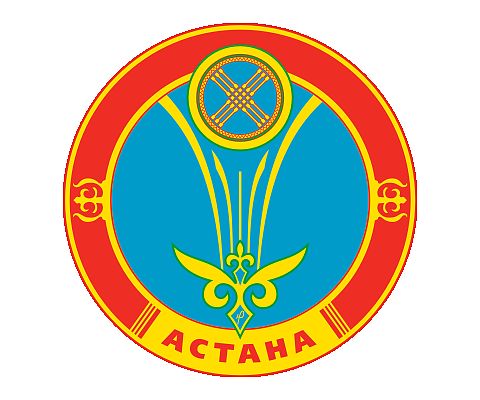 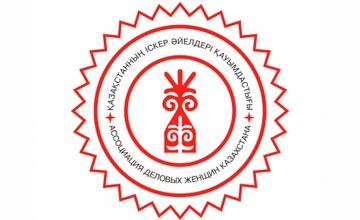 АССОЦИАЦИЯ ДЕЛОВЫХ 				АКИМАТ  ГОРОДА  ЖЕНЩИН КАЗАХСТАНА 					АСТАНЫТворческий отчет по проекту «Жасампаз Астана – Астана Созидательная»г. Астана, 2015 г.СОДЕРЖАНИЕ:Цели и задачи проектаКонцепция проектаСписок рабочих специальностей по проектуПлан-график выполнения работ по проектуСписки участниц проектаКраткая информация об участницах проектаФотографии участниц проектаФото-отчет по проектуОсвещение в СМИОтзывыПроект: «Жасампаз Астана – Астана Созидательная»Цели проекта:Показать, что мама – это основа всей жизни, начало понимания любви, гармонии и красоты. Показать труд женщин г. Астана, которые изо дня в день выполняют невидимую работу, тем самым вносят свой существенный вклад в развитие  и созидание Астаны.Показать, что женщины являются хранительницами согласия и благополучия семейного очага, символами жизни, тепла и уюта.Задачи проекта:Запечатлеть на фотографиях тружениц, многодетных матерей, женщин-участниц ВОВ и ветеран труда, а также представительниц этно-культурных центров по г.Астана;Организовать фото-выставку в Национальной картинной галереи «Астана»;Разместить фотография на билбордах города.Изготовить открытки с фотографиями участниц проектаОрганизовать и провести концерт для участников фотовыставкиДата и время церемонии открытия:07 марта 2015 года, суббота, 14:00 ч.Адрес и место проведения:г. Астана, ЦКЗ «Казахстан»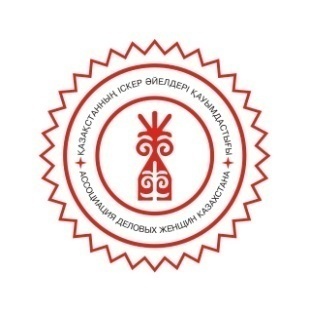 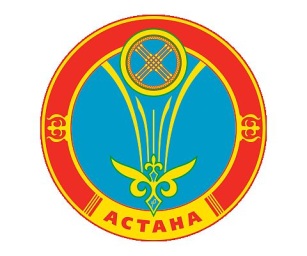 ПРОЕКТЫ, посвященные празднованию Международного женского дня –  8 Марта по г.АстанаПРОЕКТ «Астана созидательная»Организатор: ОО «Ассоциация деловых женщин Казахстана»при поддержке акимата г. АстанаКонцепцияАстана - молодой перспективный город, центр политической, экономической и социально-культурной жизни Казахстана. Астана - город будущего, воплощение новых стремлений Казахстана. Астану, за все ее годы становления и развития, показывали по-разному. Однако столица никогда не была представлена перед общественностью в формате фотовыставки, героями которых являлись простые труженицы г. Астана возраста 30-35 лет, многодетные матери, а также женщины-участницы великой отечественной войны.	Вышеперечисленные категории женщин г. Астана будут запечатлены на больших фотографиях размером 90*100см и выставлены на демонстрационных стендах в ЦКЗ «Казахстан».Проект «Астана созидательная» будет состоять из трех частей:1. Организация выставки фотографии хрупких тружениц, многодетных матерей и женщин-участниц ВОВ по г.Астана (всего 40 женщин);2. Издание открыток на основе этих фотографии;3. Размещение фотографии на билбордах города.Технические условияДля обеспечения нормального функционирования фото-выставки необходимо использовать следующие материалы и оборудование в количестве, отвечающем поставленным целям и задачам:Выставочное и демонстрационное оборудование: выставочные стеллажи, стенды.Декоративное оформление зала: воздушные шарики разного цвета и формы (в виде букета, цифры «8» и др.).Подарки: буклеты, специальные календари разных форматов с изображениями женщин. Персонал: руководитель стенда, стендисты, фотограф, радио- и телеоператор, корреспондент. Список рабочих специальностей по проекту «Астана созидательная»План-график выполнения работИНФОРМАЦИЯ ОБ УЧАСТНИКАХ ФОТОВЫСТАВКИСПИСОК ФОТОГРАФИЙ ДЛЯ РАЗМЕЩЕНИЯ НА БИЛБОРДАХ ПО ГОРОДУ АСТАНАРАБОЧИЕ ПРОФЕССИИ Повар – Оленбургер Светлана Пекарь – Абрамович Анастасия Крановщица – Куандыкова ДинараМаляр – Жанузакова Гульнар Дворник – Тайгунова Ольга Проводница поезда – Тасмагамбетова Жанар Водитель автобуса – Михеенкова Людмила Сотрудница дорожной полиции – Нурсагитова Индира Социальный работник – Тажимуратова Фатима Кассир – Жумабике МуканПродавец  – Караханова Зарина Флорист – Маковская Виктория Воспитатель детского сада – Джургенбаева Шолпан Няня – Айтбаева Зайра Учитель – Забикулла Жанель Библиотекарь – Шұғыла Дүйсетай Швея – Шалкарбаева Шолпан Работница химчистки – Сергеева Марина Парикмахер – Шарипова Зульфия Оператор call-центра – Блялова Жанна  ВЕТЕРАНЫ ВОВ И ТРУЖЕНИКИ ТЫЛА  Ветеран ВОВ – Берниязова Зинаида ДюсенкуловнаВетеран ВОВ – Лащенова Зоя ПавловнаВетеран ВОВ – Гребнева Варвара МихайловнаВетеран ВОВ – Шепелева Клавдия СергеевнаВетеран ВОВ – Ширванова Рауза АхметовнаВетеран ВОВ – Федорова Надежда БорисовнаТруженица тыла – Сахнова Анна ЛеонтьевнаТруженица тыла – Кусаинова Шайзат НургожевнаМНОГОДЕТНЫЕ МАТЕРИ  Многодетная мать (7 детей) – Мамаева Асем Многодетная мать (5 детей) – Шатова Ульяна ИТОГО: 30 человекСПИСОК ФОТОГРАФИЙ ДЛЯ ИЗДАНИЯ ОТКРЫТОК РАБОЧИЕ ПРОФЕССИИ Повар – Оленбургер Светлана Пекарь – Абрамович Анастасия Крановщица – Куандыкова Динара Маляр – Жанузакова Гульнар Дворник – Тайгунова Ольга Проводница поезда – Тасмагамбетова Жанар Водитель автобуса – Михеенкова ЛюдмилаСотрудница дорожной полиции – Нурсагитова Индира Социальный работник – Тажимуратова Фатима Кассир – Жумабике МуканПродавец  – Караханова Зарина Флорист – Маковская Виктория Воспитатель – Джургенбаева Шолпан Няня – Айтбаева Зайра Учитель – Забикулла Жанель Библиотекарь – Дүйсетай Шұғыла Швея – Шалкарбаева Шолпан Работница химчистки – Сергеева Марина Парикмахер – Шарипова Зульфия Оператор call-центра – Блялова Жанна ИТОГО: 20 человекСПИСОК ФОТОГРАФИЙ ДЛЯ ФОТОВЫСТАВКИ В ЦКЗ «КАЗАХСТАН»РАБОЧИЕ ПРОФЕССИИ Повар – Оленбургер Светлана Пекарь – Абрамович Анастасия Крановщица – Куандыкова Динара Маляр – Жанузакова Гульнар Дворник – Тайгунова Ольга Проводница поезда – Тасмагамбетова Жанар Водитель автобуса – Михеенкова Людмила Сотрудница дорожной полиции – Нурсагитова Индира Социальный работник – Тажимуратова Фатима Кассир – Жумабике МуканПродавец – Караханова Зарина Флорист – Маковская Виктория Воспитатель  – Джургенбаева Шолпан Няня – Айтбаева Зайра Учитель – Забикулла Жанель Библиотекарь – Шұғыла Дүйсетай Швея – Шалкарбаева Шолпан Работница химчистки – Сергеева Марина Парикмахер – Шарипова Зульфия Оператор call-центра – Блялова ЖаннаВЕТЕРАНЫ ВОВ И ТРУЖЕНИКИ ТЫЛА  Ветеран ВОВ – Берниязова Зинаида ДюсенкуловнаВетеран ВОВ – Лащенова Зоя ПавловнаВетеран ВОВ – Гребнева Варвара МихайловнаВетеран ВОВ – Шепелева Клавдия СергеевнаВетеран ВОВ – Ширванова Рауза АхметовнаВетеран ВОВ – Федорова Надежда БорисовнаТруженица тыла – Сахнова Анна ЛеонтьевнаТруженица тыла – Кусаинова Шайзат Нургожевна МНОГОДЕТНЫЕ МАТЕРИ  Многодетная мать (7 детей) – Мамаева Асем Многодетная мать (5 детей) – Шатова Ульяна Многодетная мать (5 детей) – Сарыбасова Айнур Многодетная мать (7 детей) – Макатова Самал ПРЕДСТАВИТЕЛИ ЭТНОКУЛЬТУРНЫХ ЦЕНТРОВТатарский центр – Сулькарнаева Асия Корейский центр – Тян Елена Польский центр – Богаевская ЕленаНемецкий центр – Сараева Екатерина Узбекский центр – Тулатова ШахнозаАзербайджанский центр – Мамедова ГюнельДунганский центр – Мамиева Михран Ингушский центр – Пугоева АйнаИТОГО: 40 человекУтвержденные фотографии участниц проектаI. РАБОЧИЕ ПРОФЕССИИ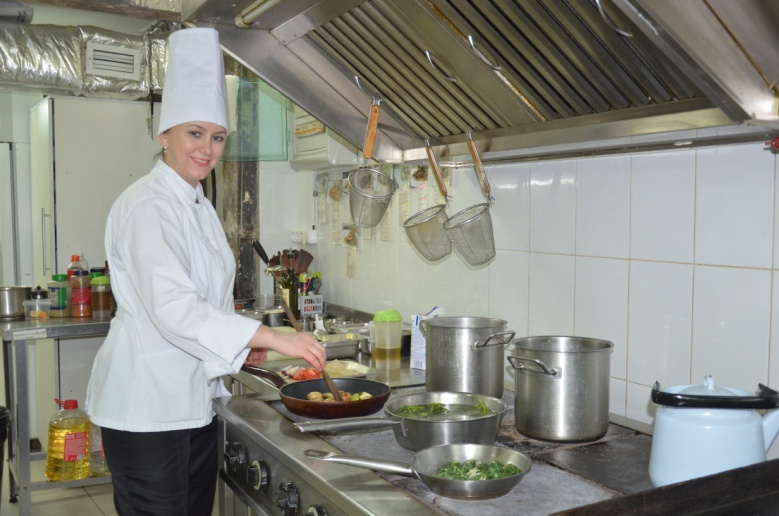 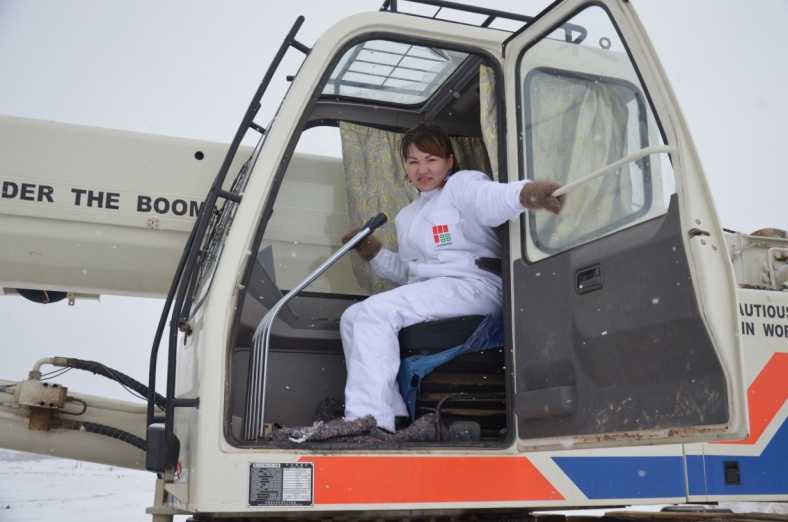 Светлана Оленбургер, 37 лет, повар ресторана 				Динара Куандыкова, 27 лет – крановщица группы«Cafestar» 						 				компаний «Mabetex Group»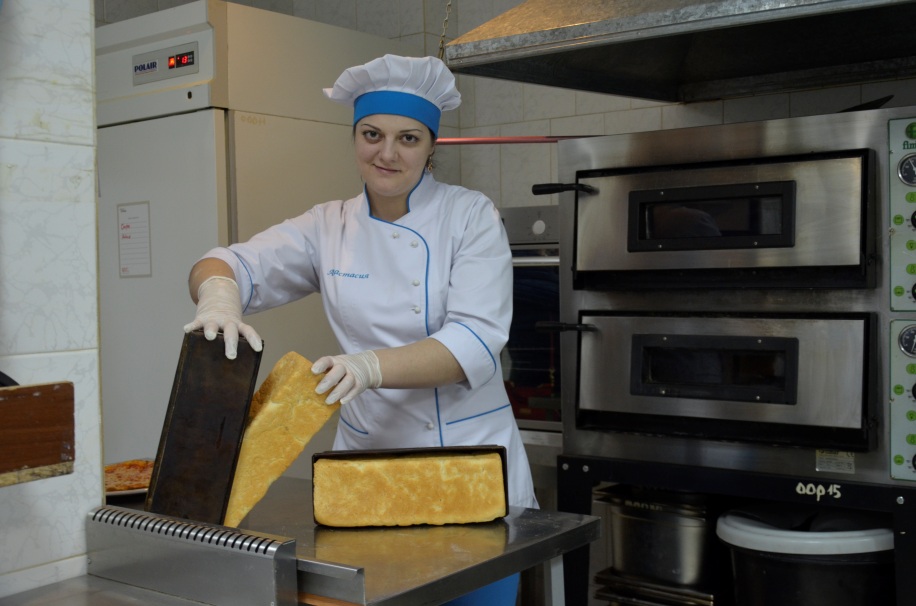 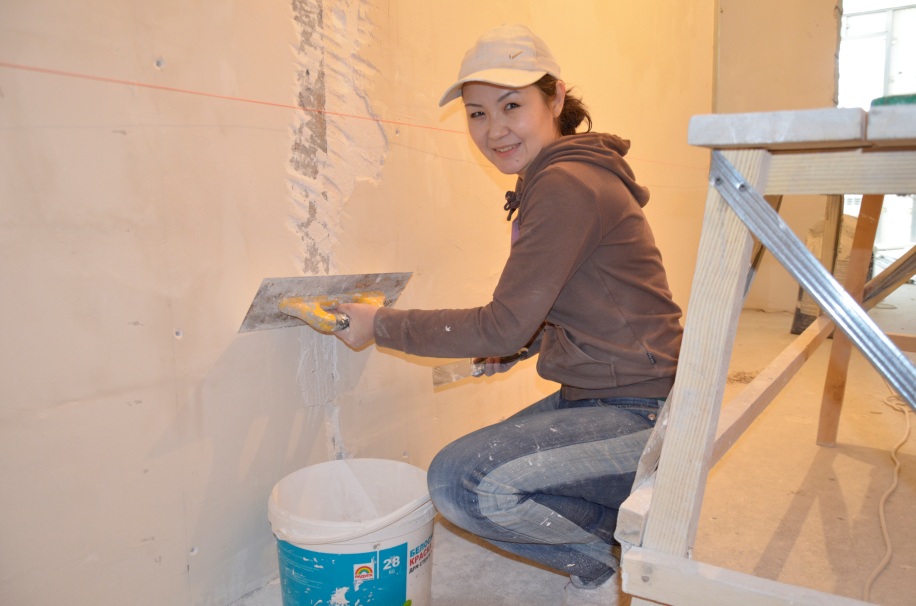 Анастасия Абрамович, 26 лет пекарь кофейни 				Гульнар Жанузакова, 43 года, маляр  «Coffee NOVA» 						 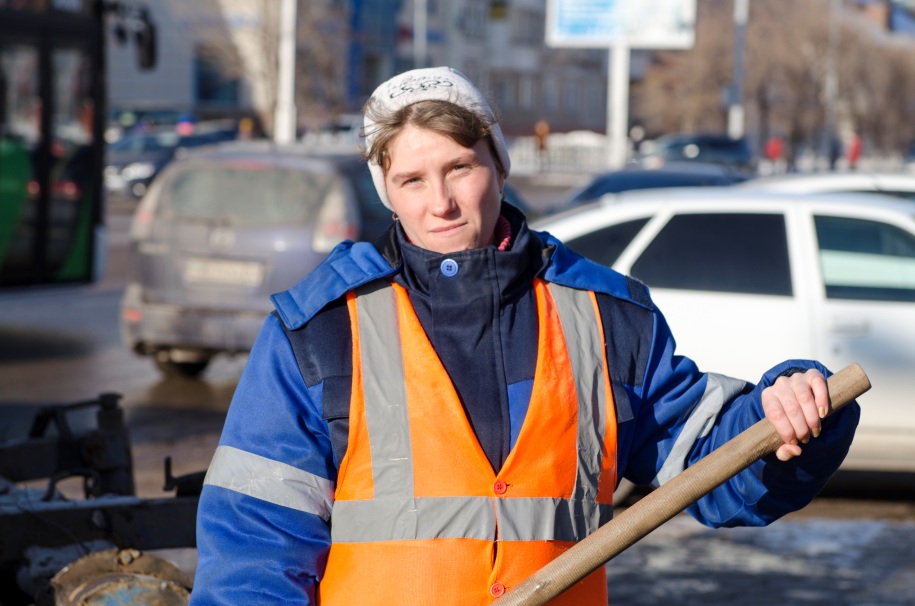 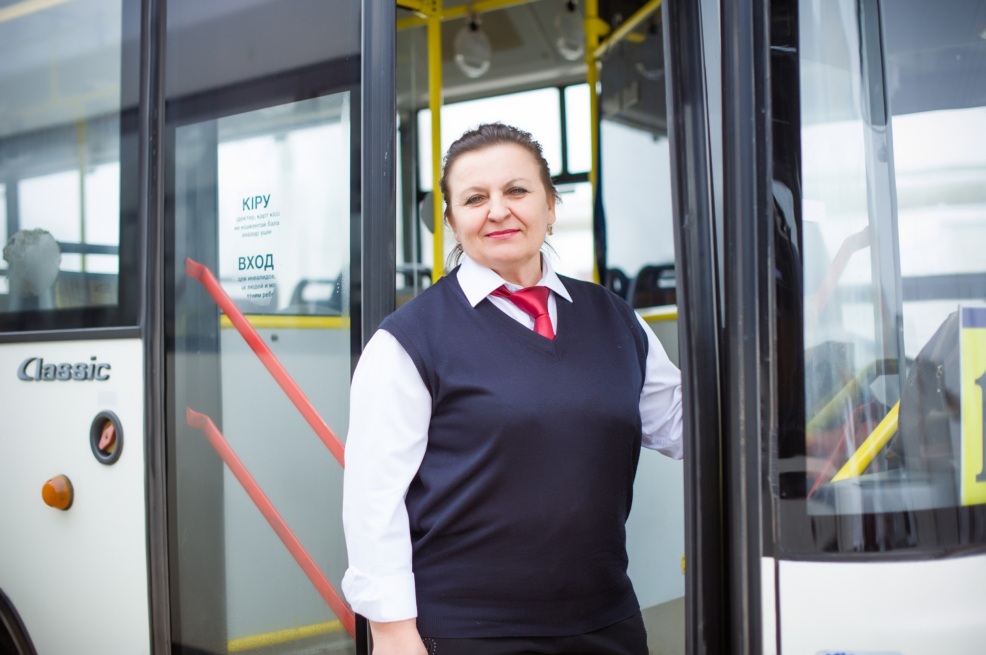 Ольга Тайгунова, 32 года, дворник ТОО «Астана 				Людмила Михеенкова, 50 лет, водитель АО «Автобусныйтазалық»						 				парк № 1»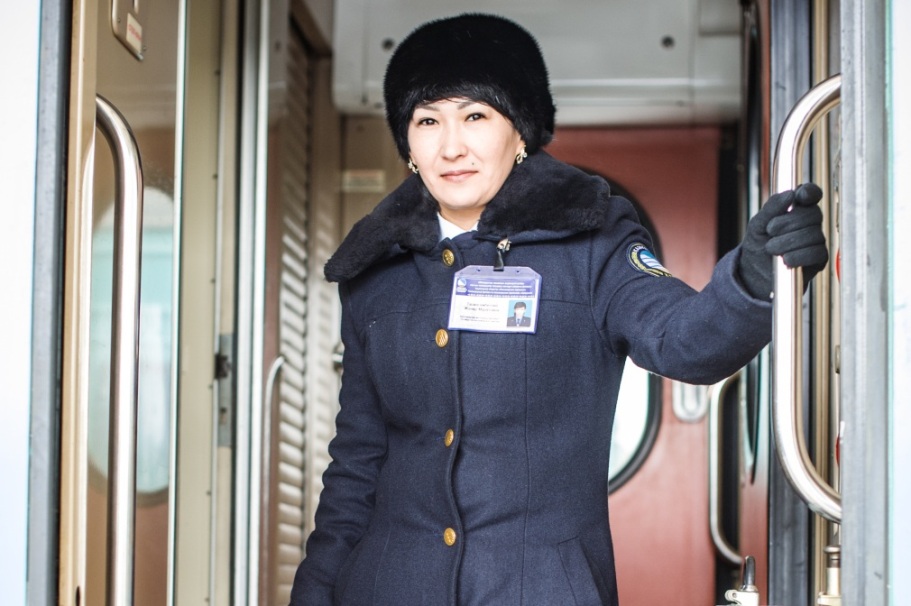 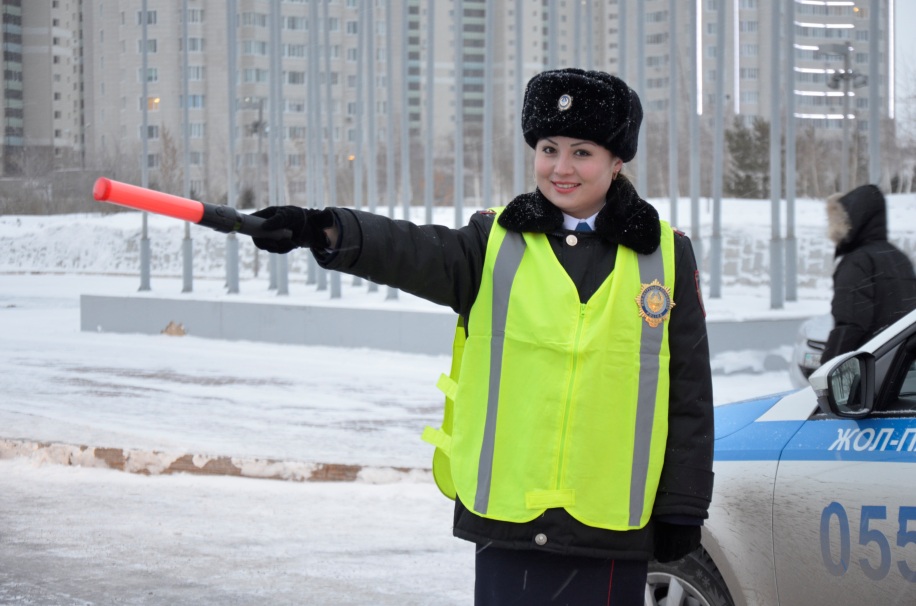 Жанар Тасмагамбетова, 30 лет, проводница поезда, АО			Индира Нурсагитова, 26 лет, сотрудница дорожной полиции «Пассажирские перевозки»  			 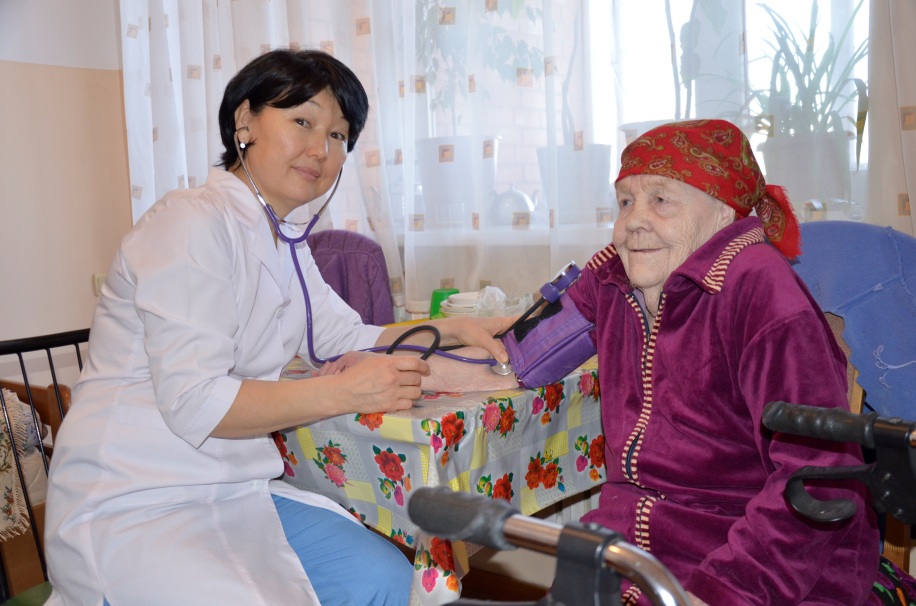 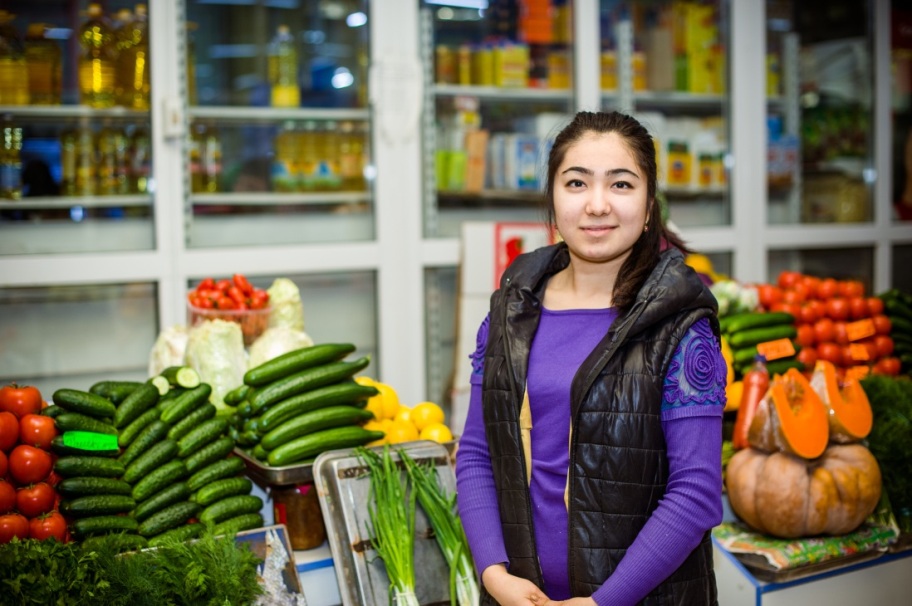 Фатима Тажимуратова, 46 лет, социальный работник КГУ		Зарина Караханова, 18 лет, продавец овощного рынка МСУ для престарелых и инвалидов г. Астаны  			 	«Артём»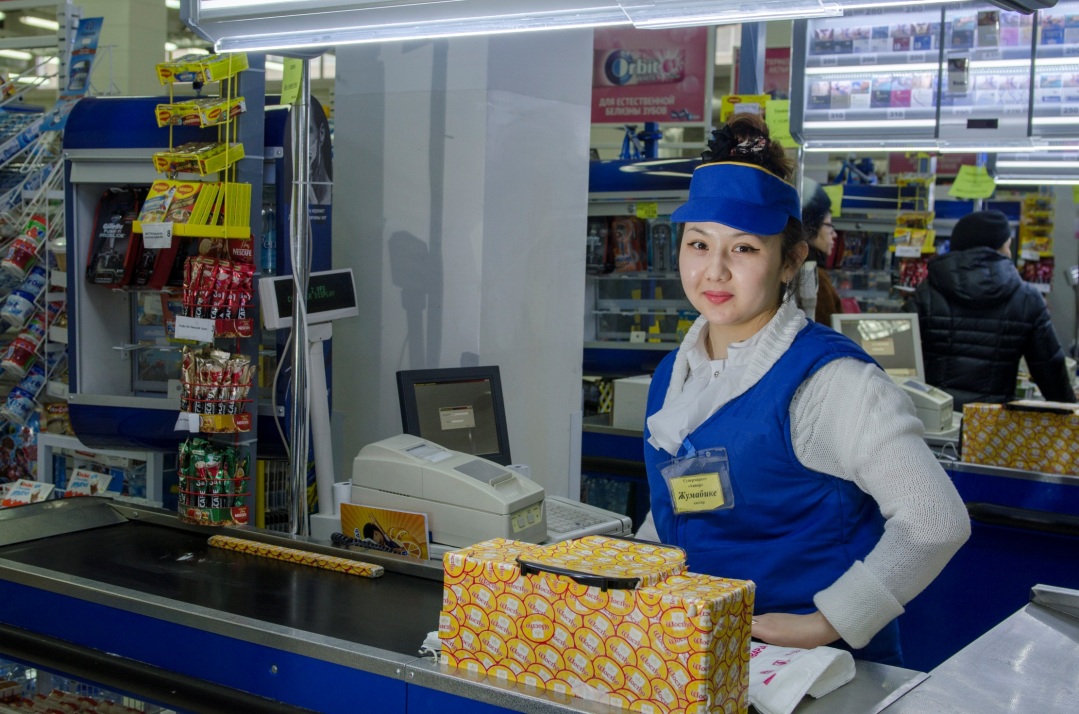 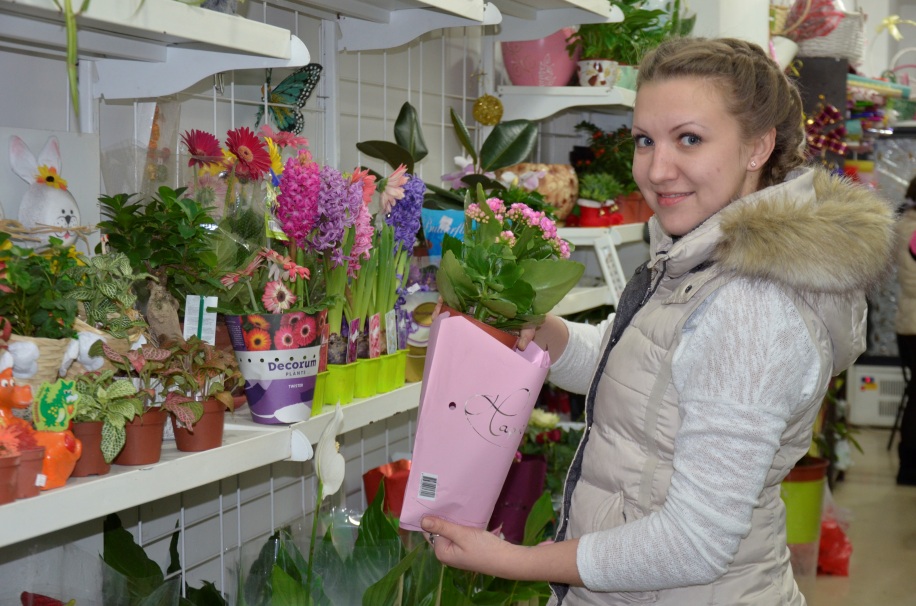 Жумабике Мукан, 21 год, кассир супермаркета «Анвар»  		Виктория Маковская, 26 лет, продавец цветочного											магазина «Астана бегония» 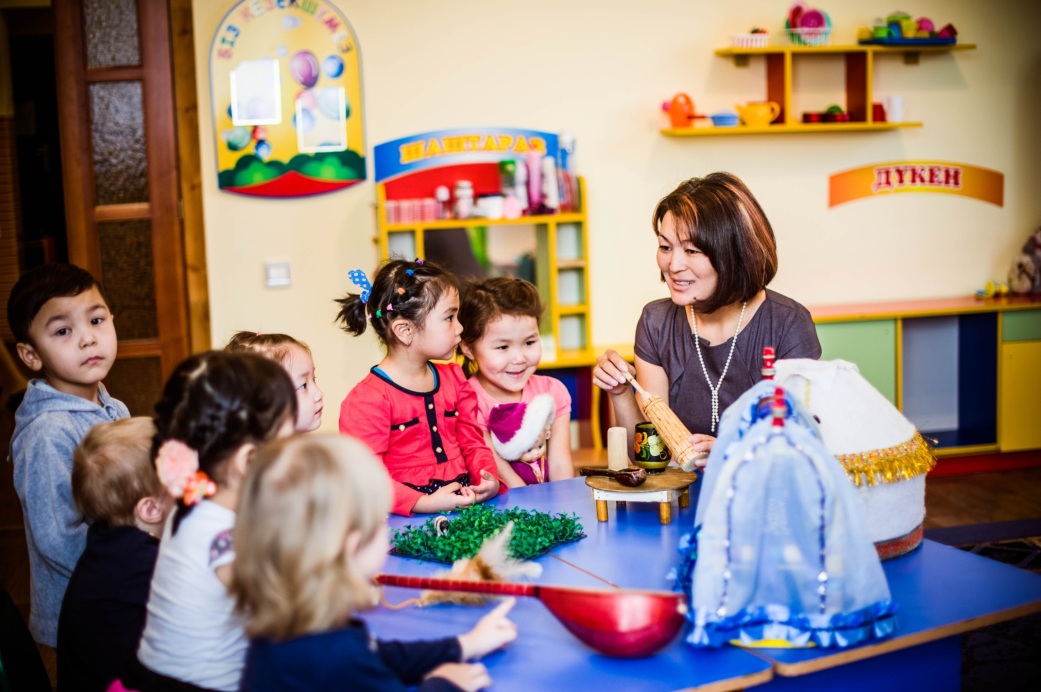 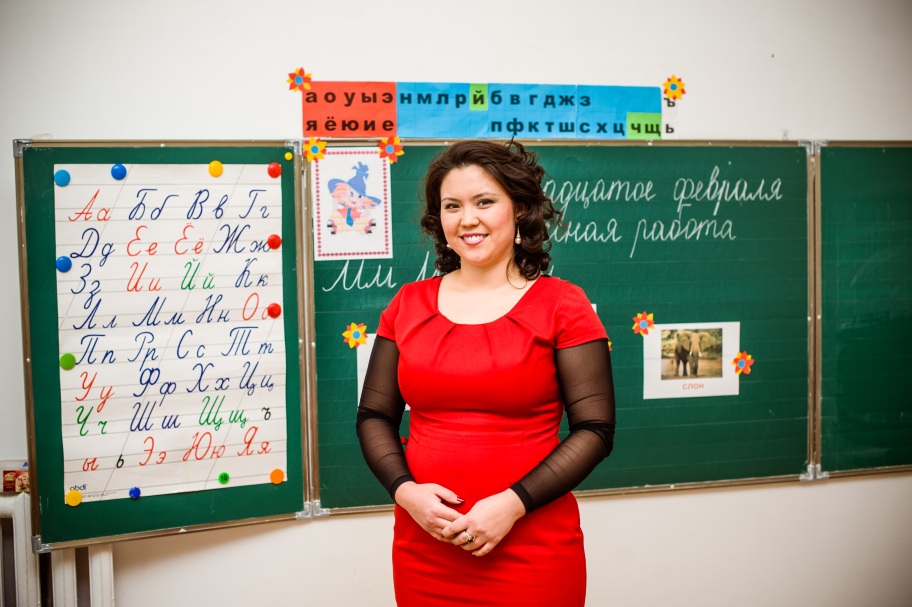 Шолпан Джургенбаева, 37 лет, воспитатель детского сада		Жанель Забикулла, 26 лет, учитель школы-гимназии № 65«Бастау» 					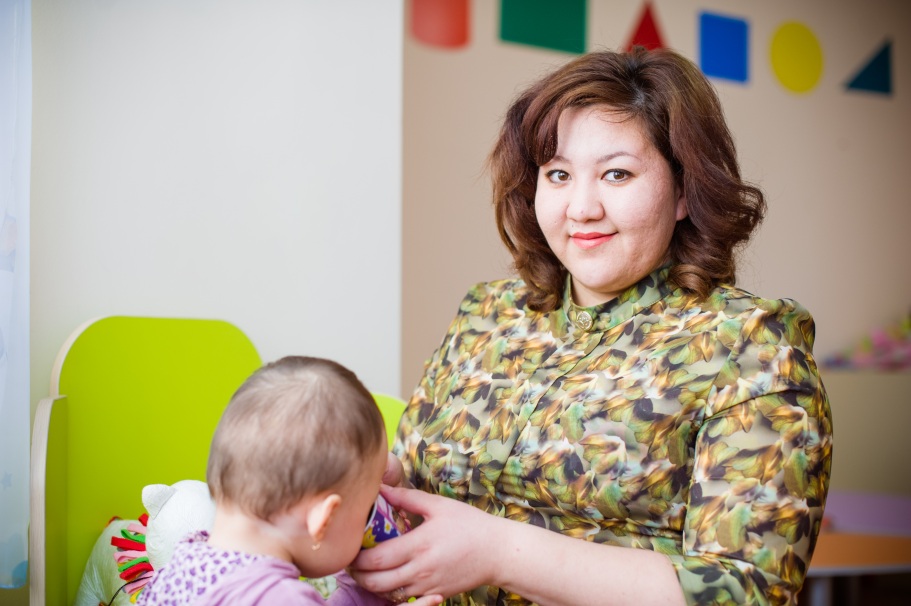 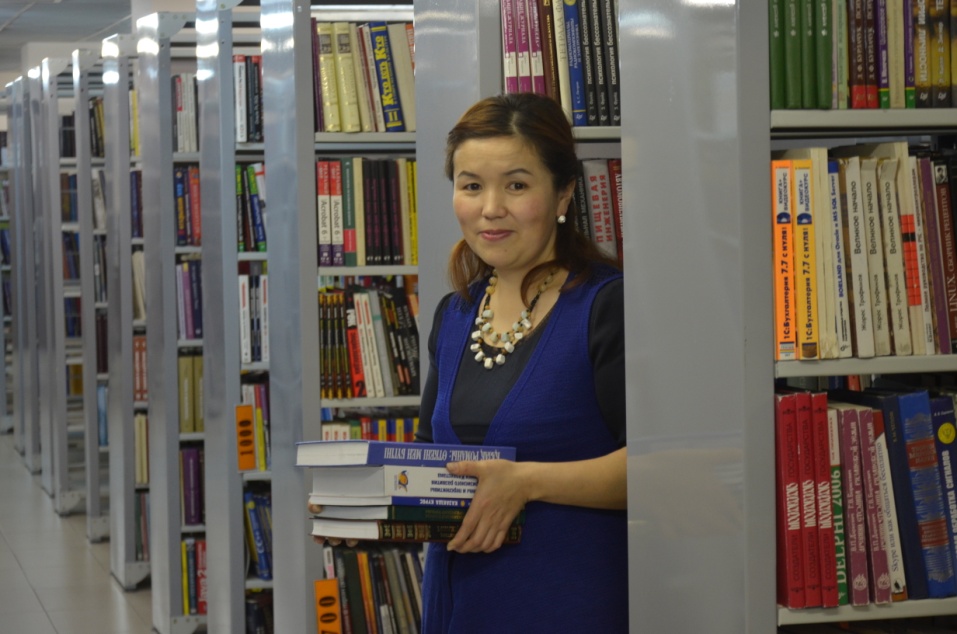 Зайра Айтбаева, 30 лет, няня детского сада «Бастау» 			Шұғыла Дүйсетай, 33 года, библиотекарь Национальной											академической библиотеки РК 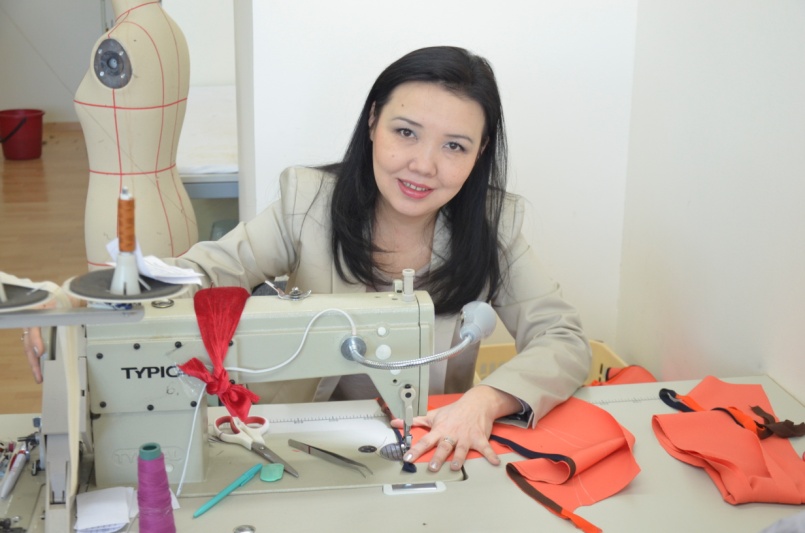 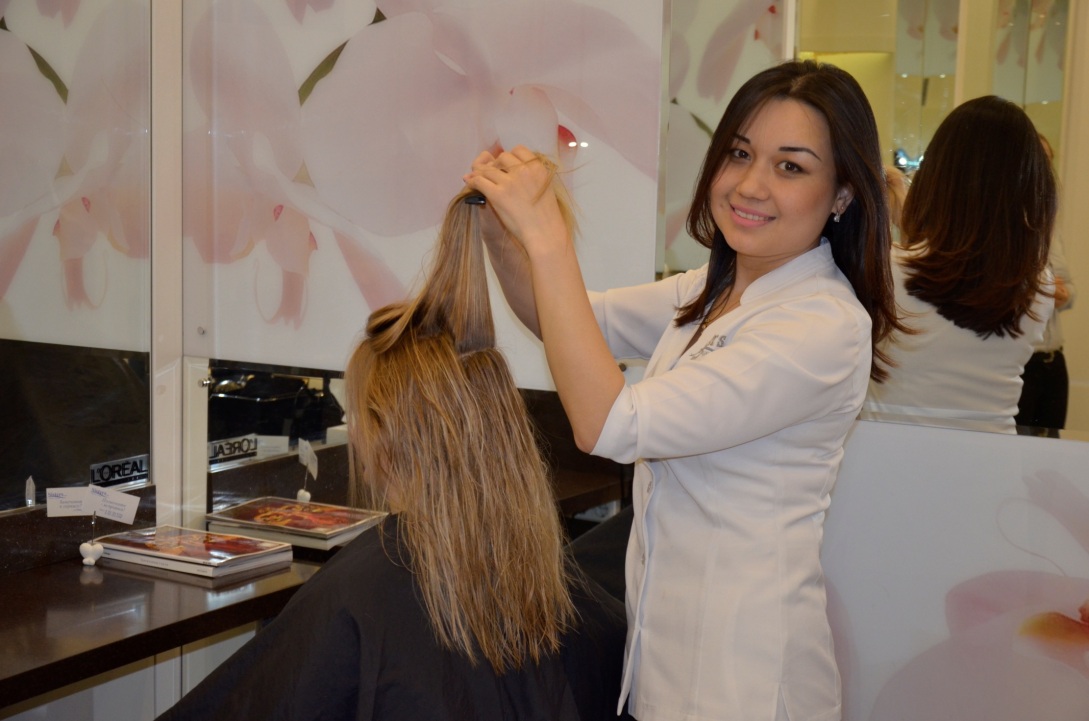 Шолпан Шалкарбаева, 40 лет, швея ТОО Дом Моды 			Зульфия Шарипова, 27 лет, парикмахер салона красоты«Aida KaumeNOVA» 						 		«Sisters»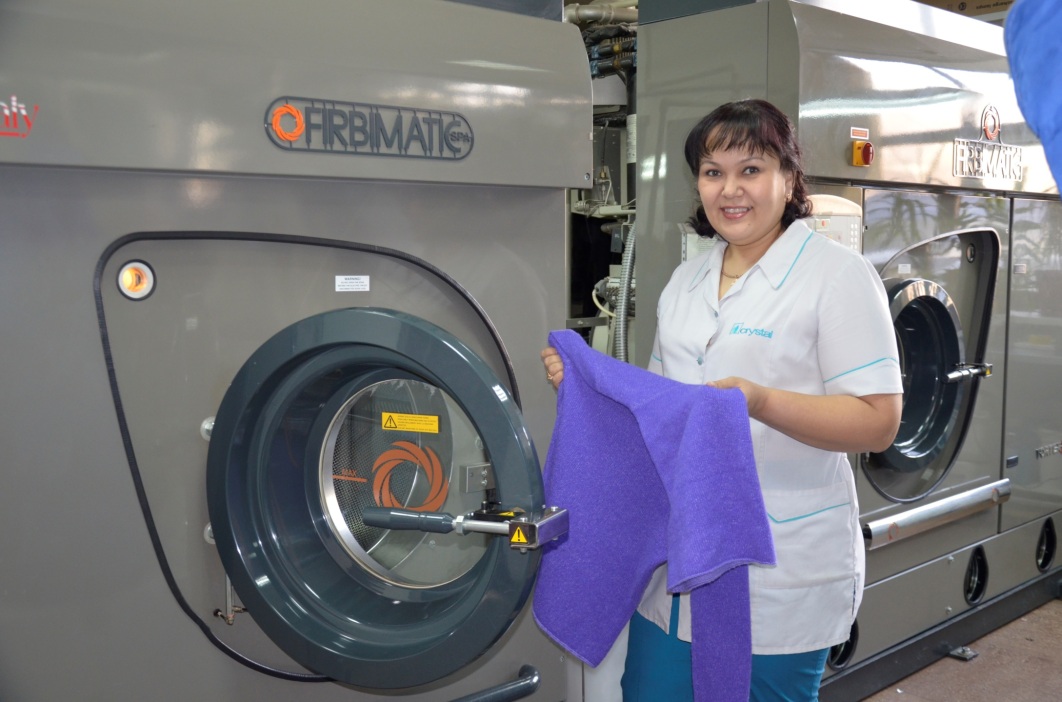 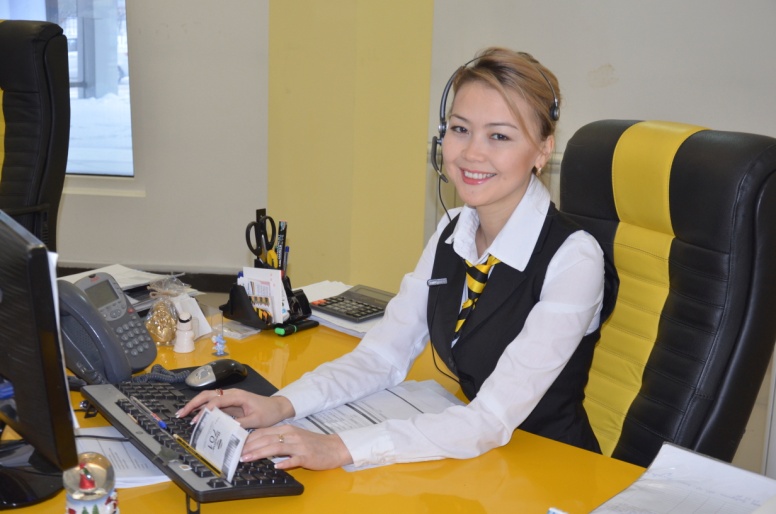  Марина  Сергеева, 41 год, работница химчистки «Crystal»		Жанна Блялова, 31 год, оператор Call-центра ТОО  											«КаР-Тел» с торговой маркой «Beeline»II. ВЕТЕРАНЫ ВОВ И ТРУЖЕНИКИ ТЫЛА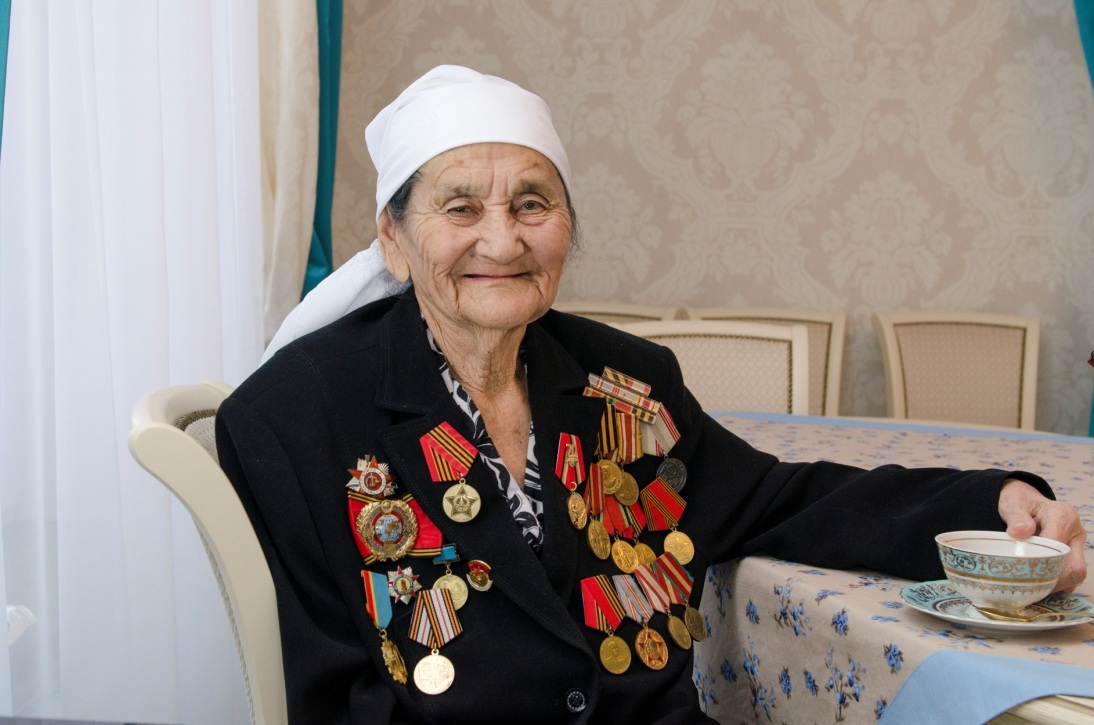 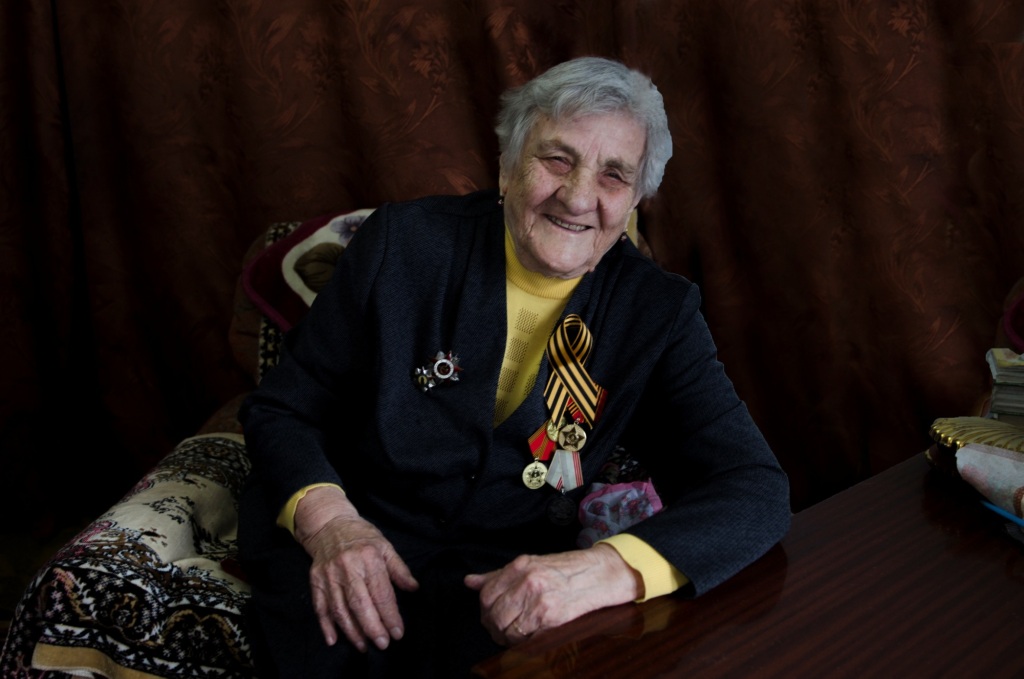 Берниязова Зинаида Дюсенкуловна – ветеран ВОВ, 91 год, 		Гребнева Варвара Михайловна – ветеран ВОВ, 93 года,во время войны служила зенитчицей						во время войны служила авиационным оружейником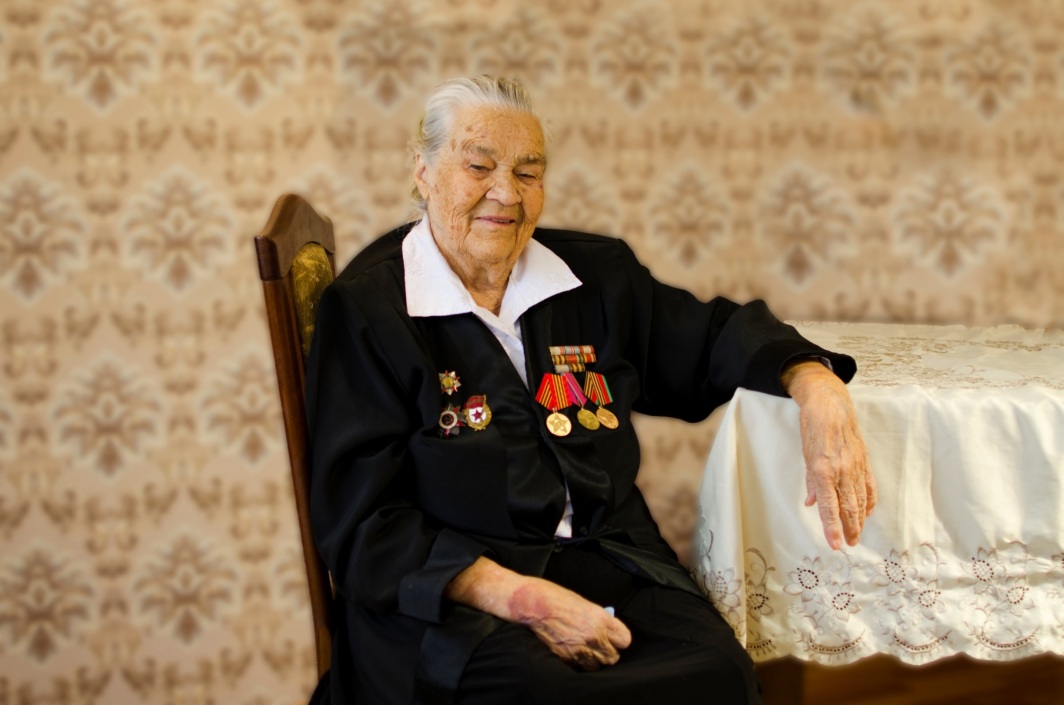 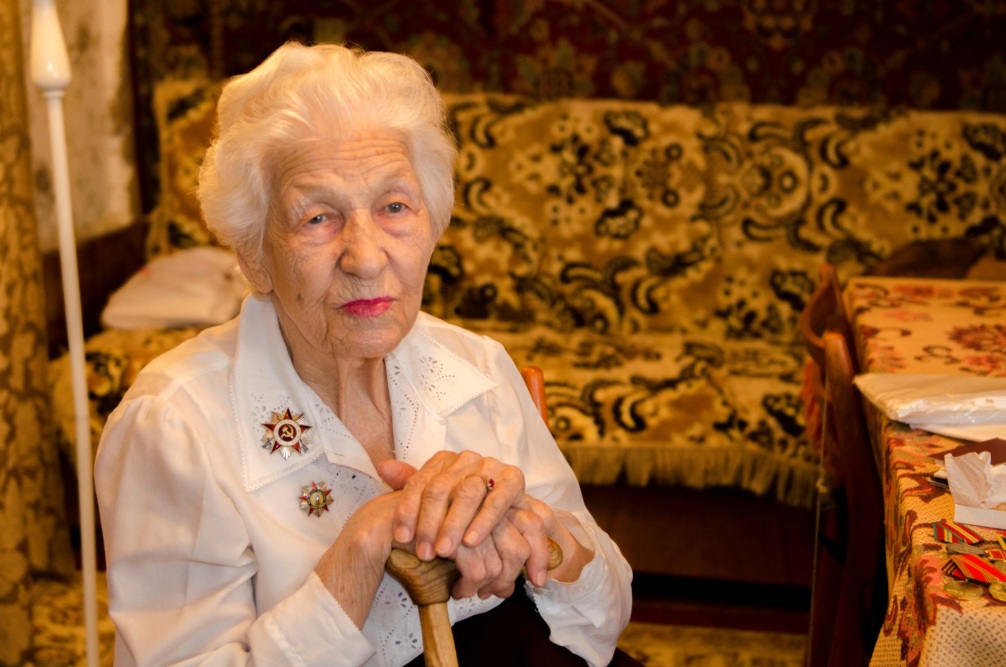 Лащенова Зоя Павловна – ветеран ВОВ, 94 года, во			  Шепелева Клавдия Сергеевна – ветеран ВОВ, 95 лет вовремя войны была связистом							  время войны служила ефрейтором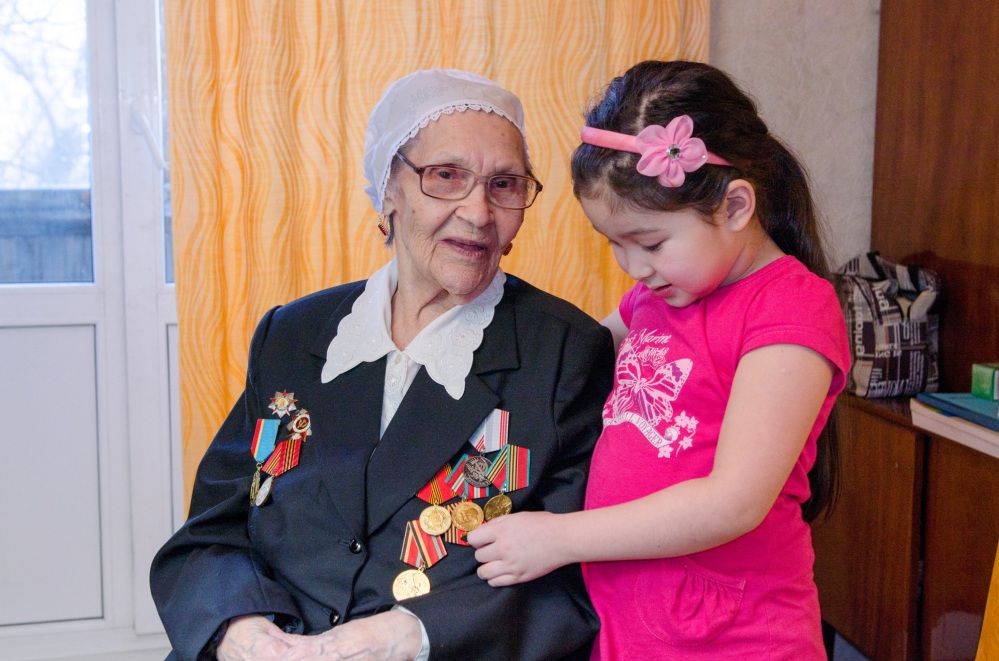 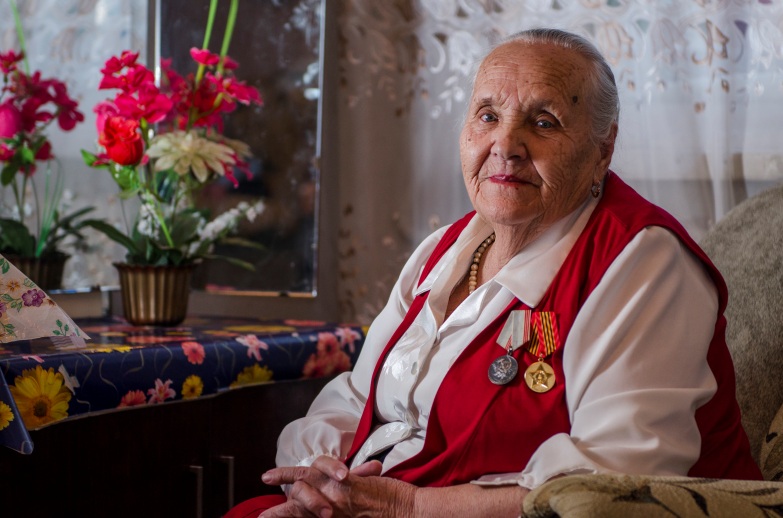 Ширванова Рауза Ахметовна – ветеран ВОВ, 92 года,			Сахнова Анна Леонтьевна – труженица тыла, 87 лет, токарь  во время войны была радисткой  				 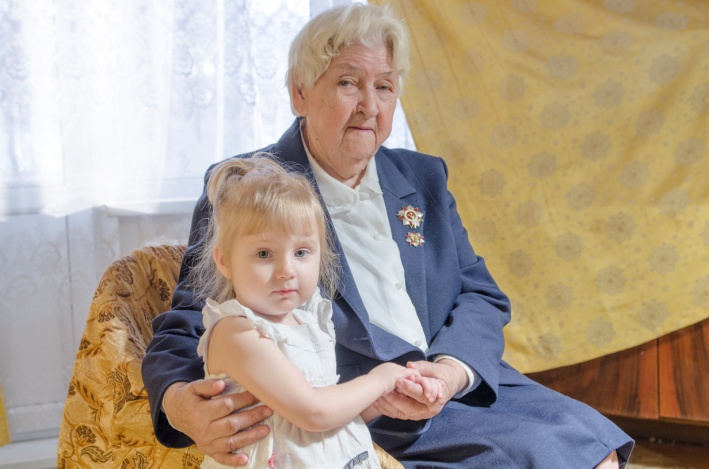 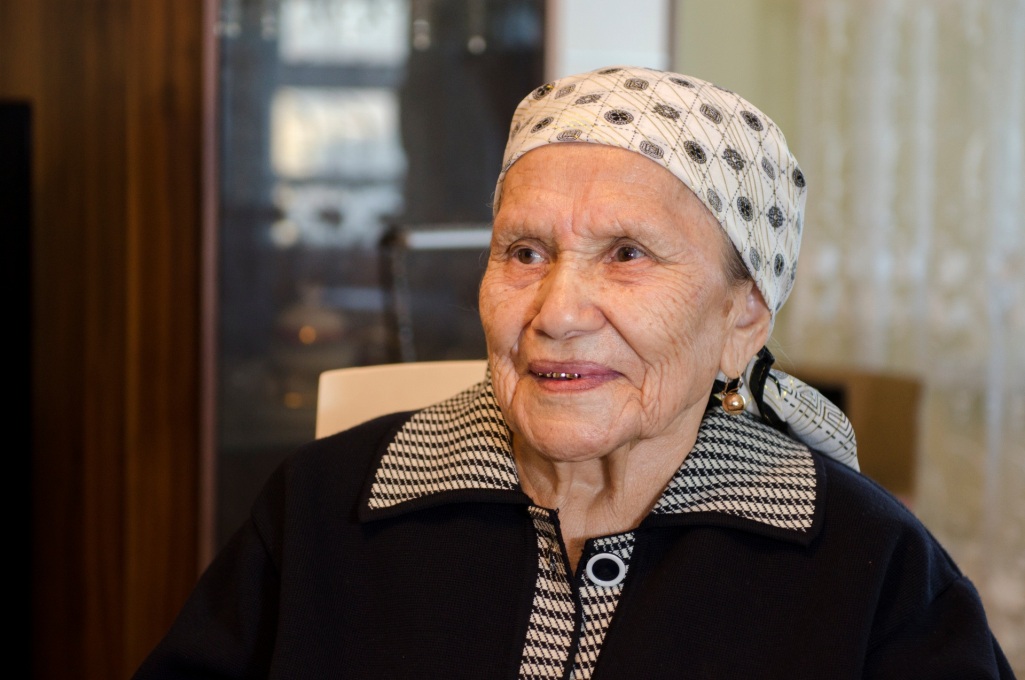 Федорова Надежда Борисовна – ветеран ВОВ, 90 лет  			Кусаинова Шайзат Нургожевна – труженик тыла, 93 года,во время войны была фельдшером			 			трактористкаIII. МНОГОДЕТНЫЕ МАТЕРИ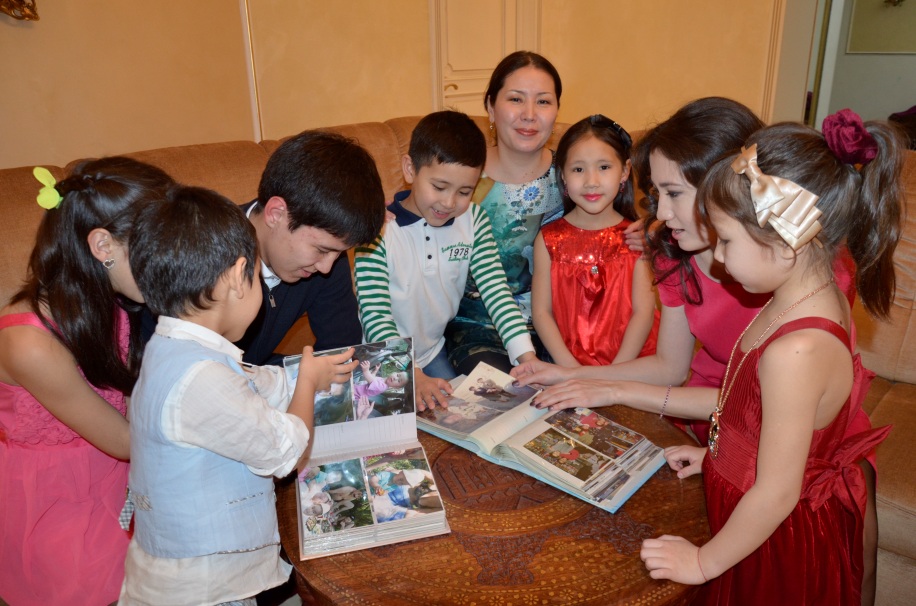 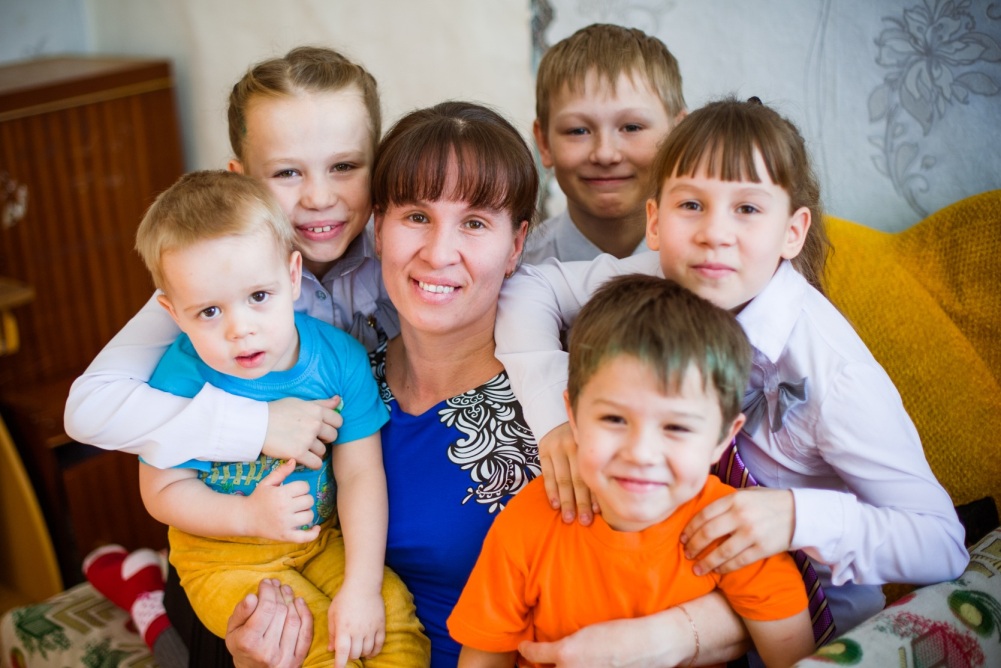 Асем Мамаева, многодетная мама, 7 детей  				Ульяна Шатова, многодетная мама, 5 детей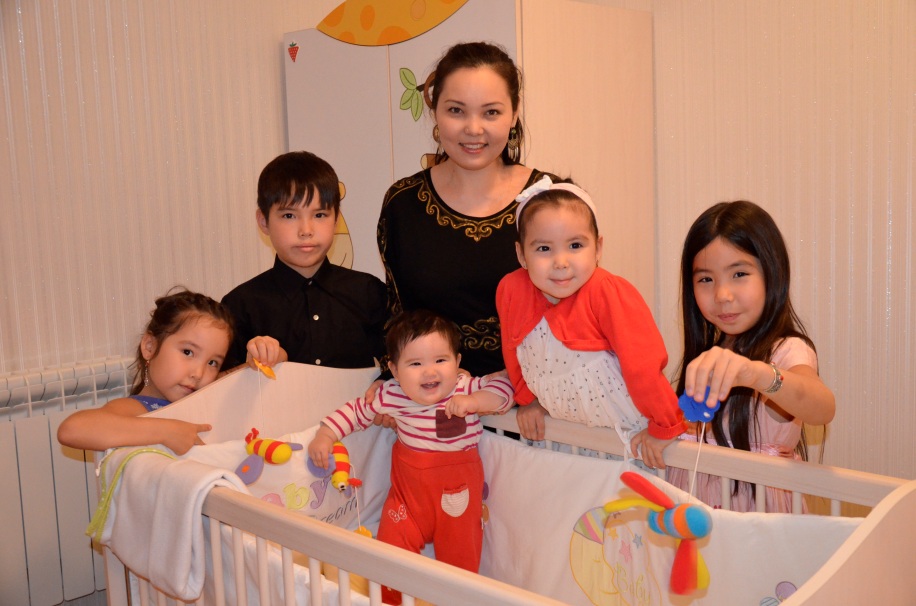 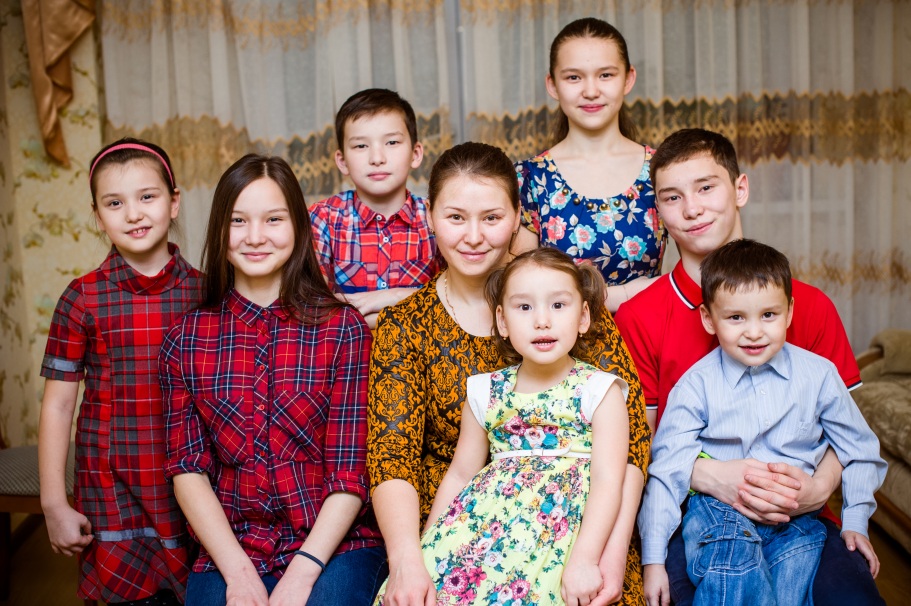 Айнур Сарыбасова, многодетная мама, 5 детей  				Самал Макатова, многодетная мама, 7 детей IV. ПРЕДСТАВИТЕЛЬНИЦЫ ЭТНОКУЛЬТУРНЫХ ЦЕНТРОВ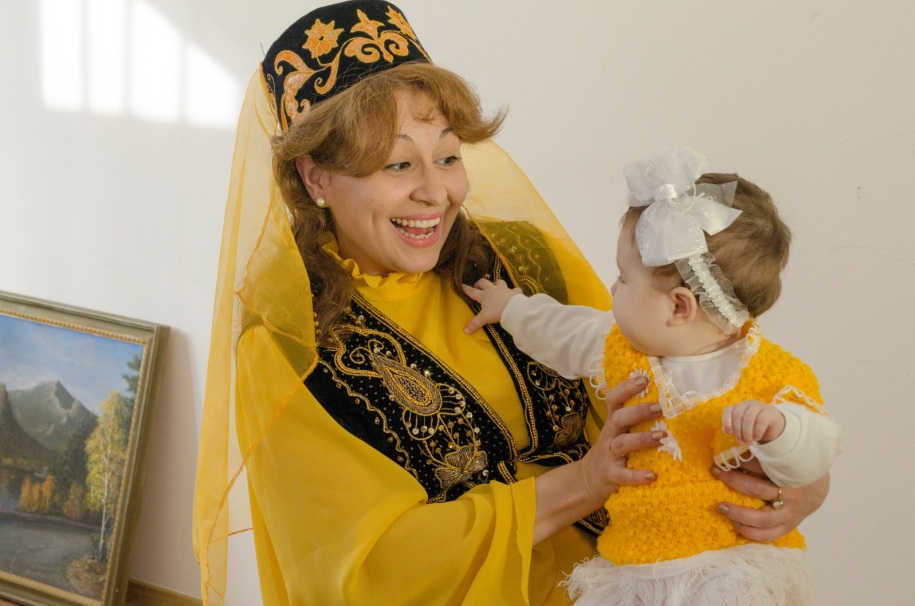 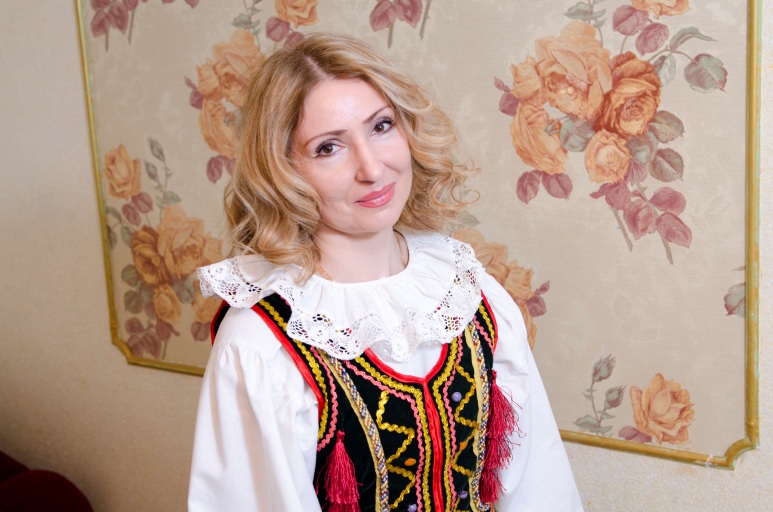 Асия Сулькарнаева, 37 лет, татарский этнокультурный центр  		Елена Богаевская, 39 лет, польский этнокультурный центр 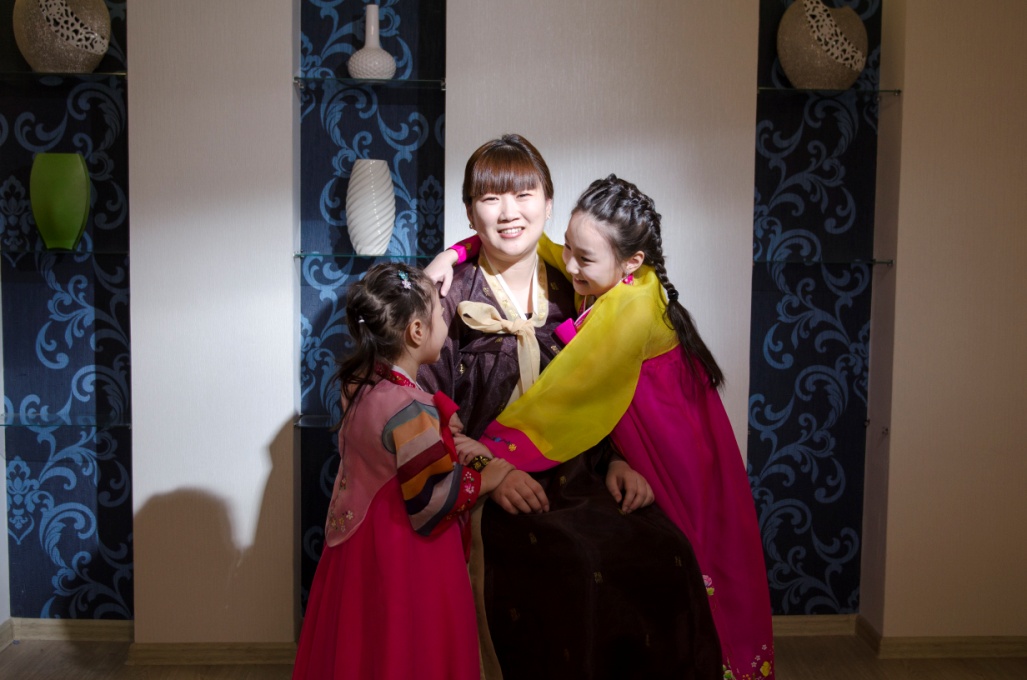 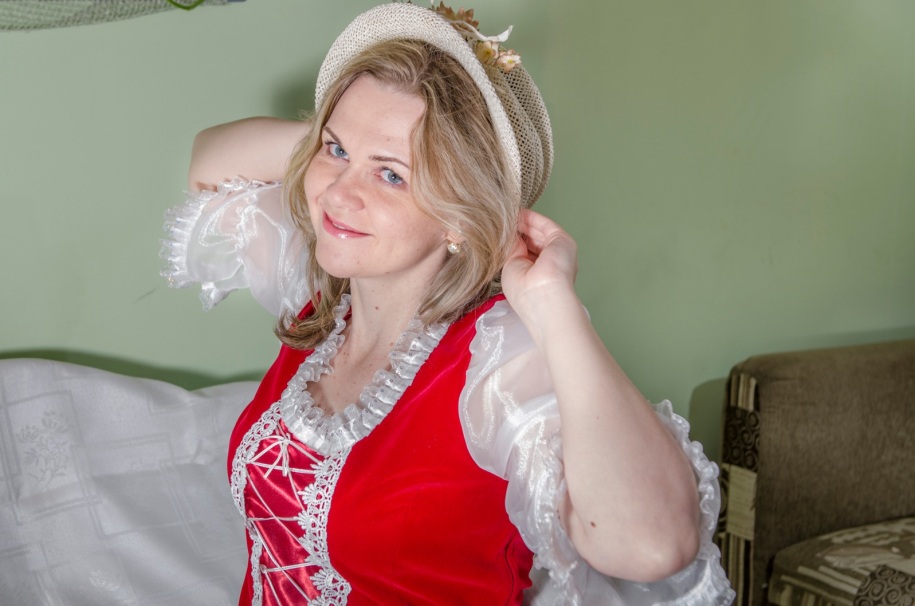 Елена Тян, 36 лет, корейский этнокультурный центр		Екатерина Сараева, 33 года, немецкий этнокультурный центр 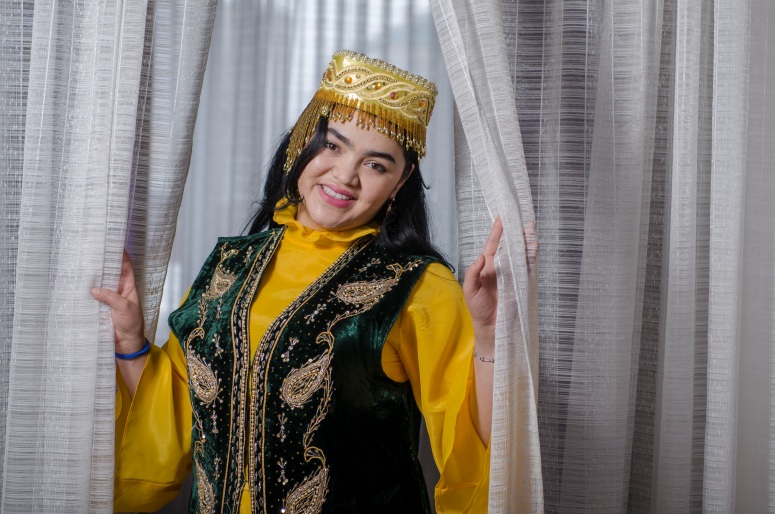 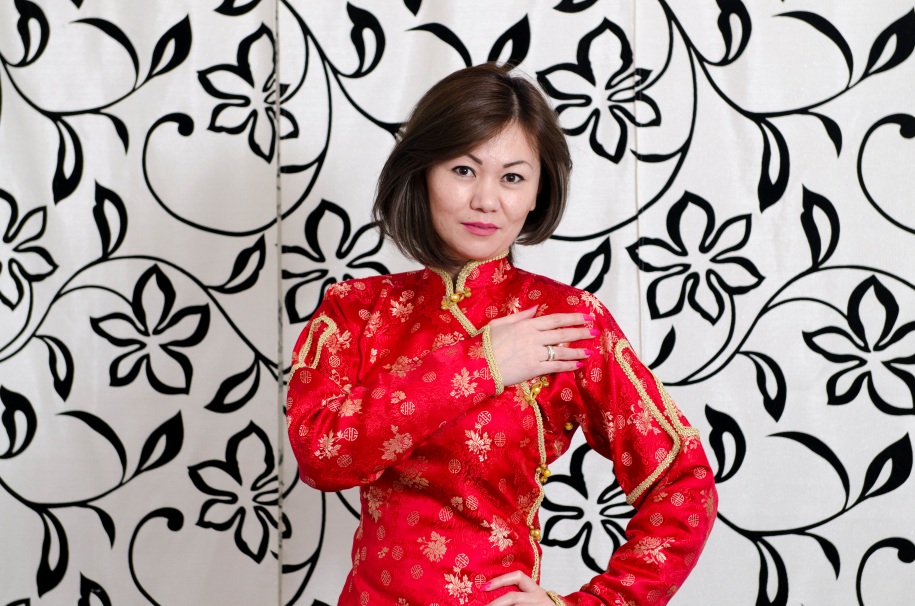 Шахноза  Тулатова, 32 года, узбекский этнокультурный центр		Михрам Мамиева, 34 года, дунганский этнокультурный центр  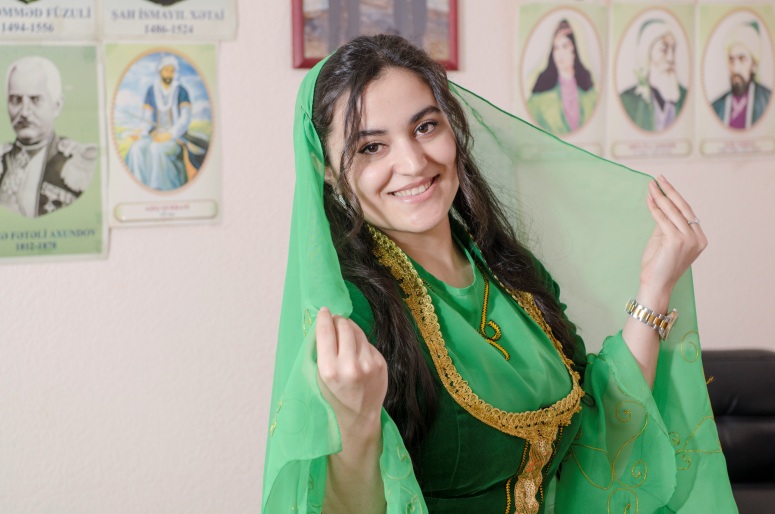 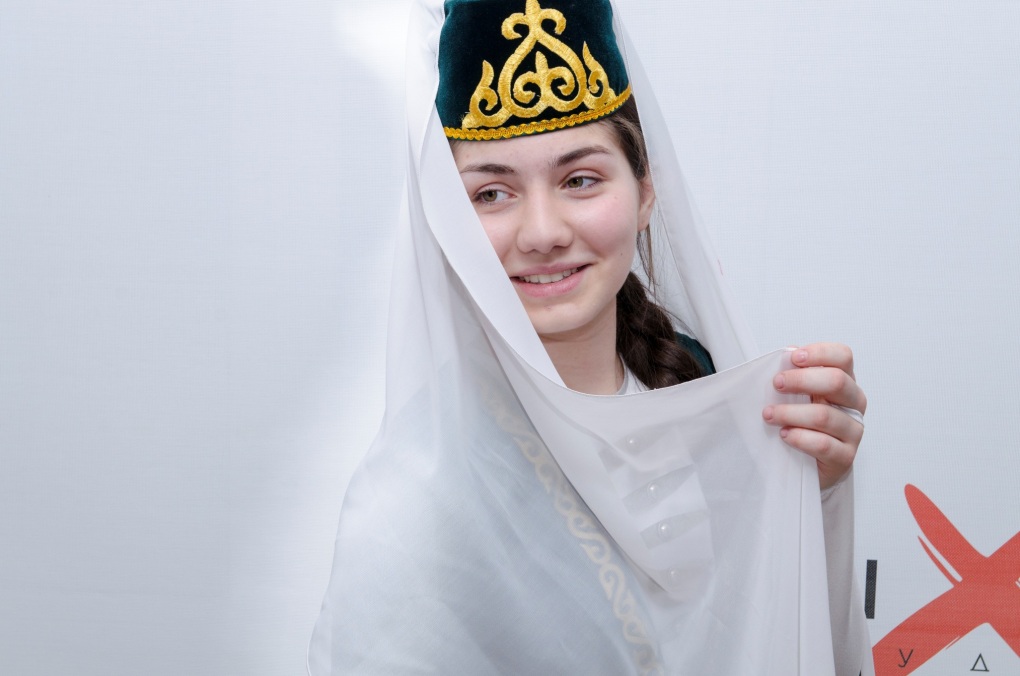 Гюнель Мамедова, 21 год, азербайджанский этнокультурный		Пугоева Айна,16 лет, ингушский этнокультурный центрцентр			Фото-отчет по проведению выставки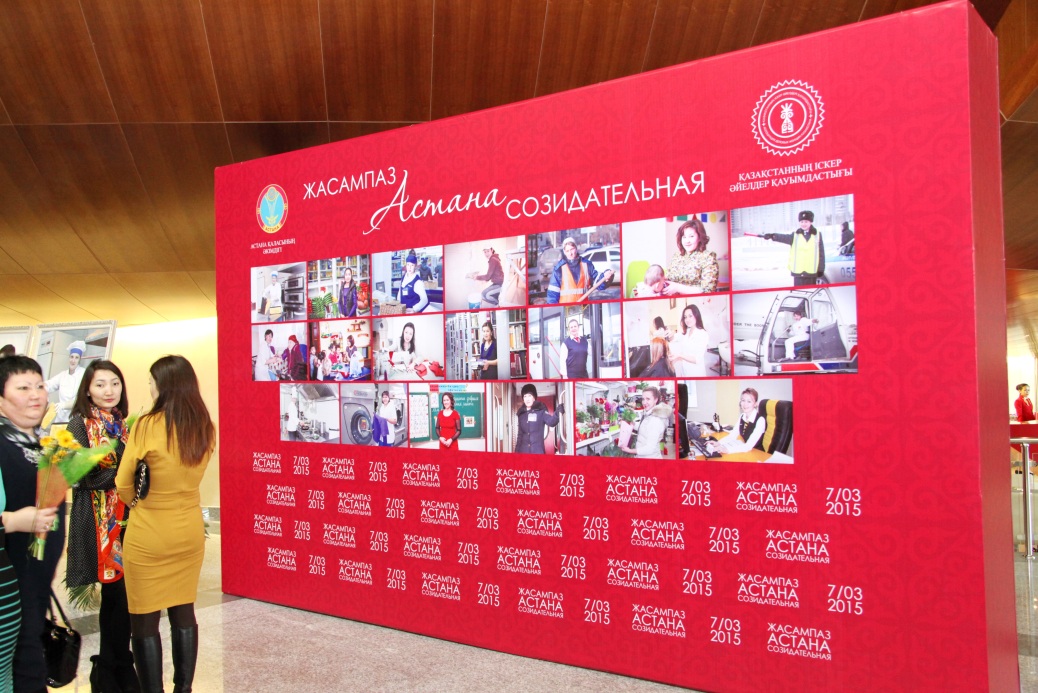 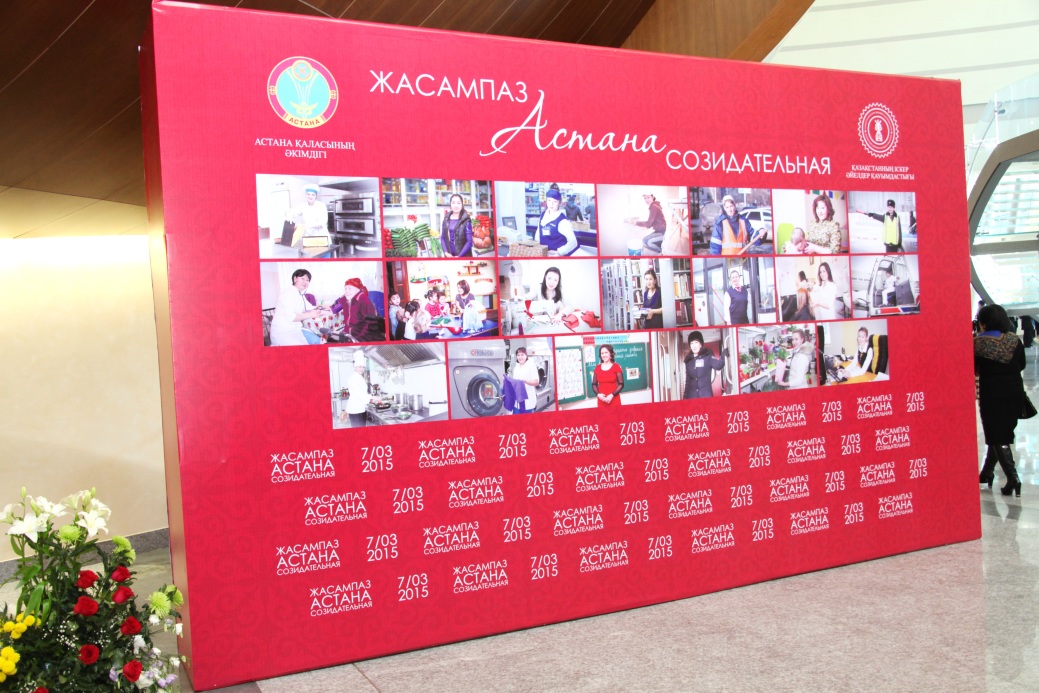 ФОТОВЫСТАВКАКартины, рабочих профессий выставленные для презентации (холст 0,8 х 1 м)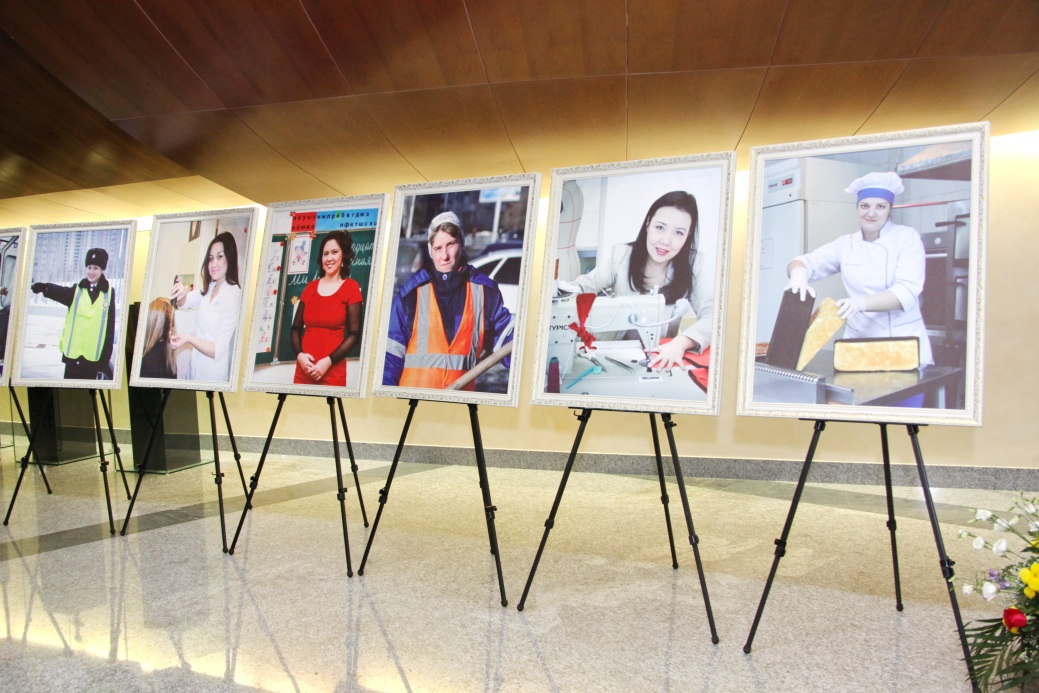 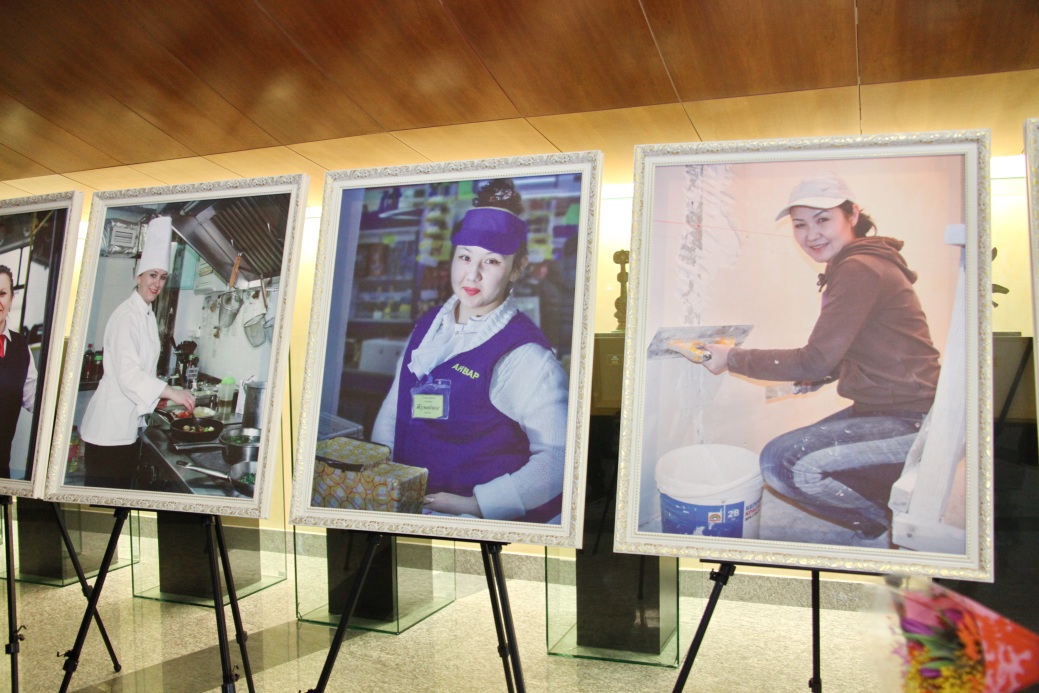 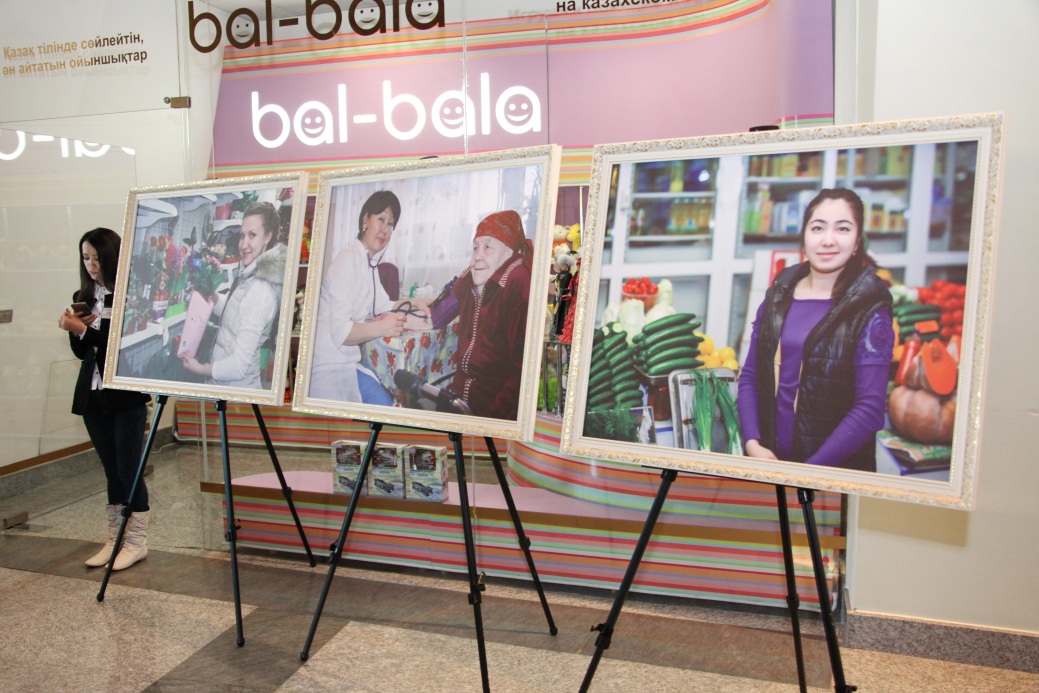 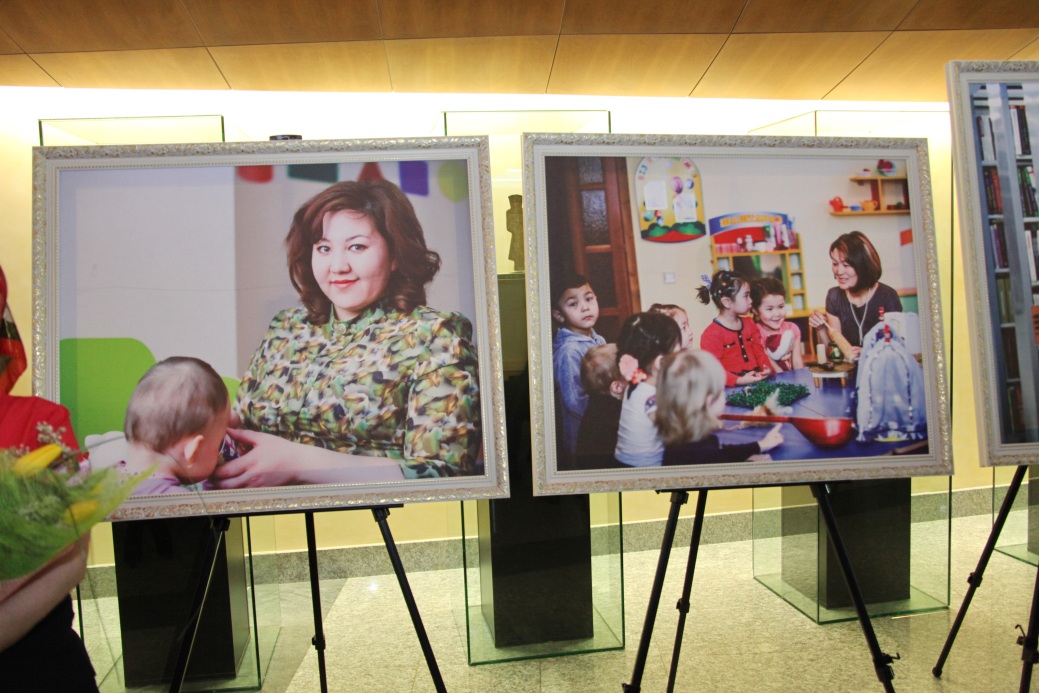 Гости фотовыставки «Жасампаз Астана – Астана Созидательная»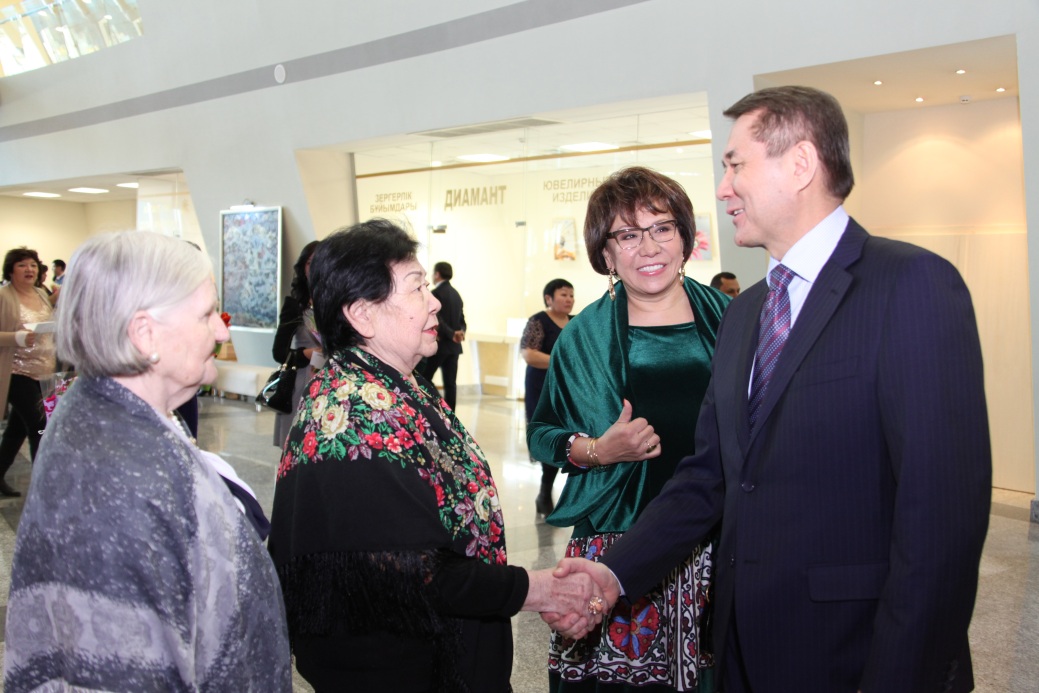 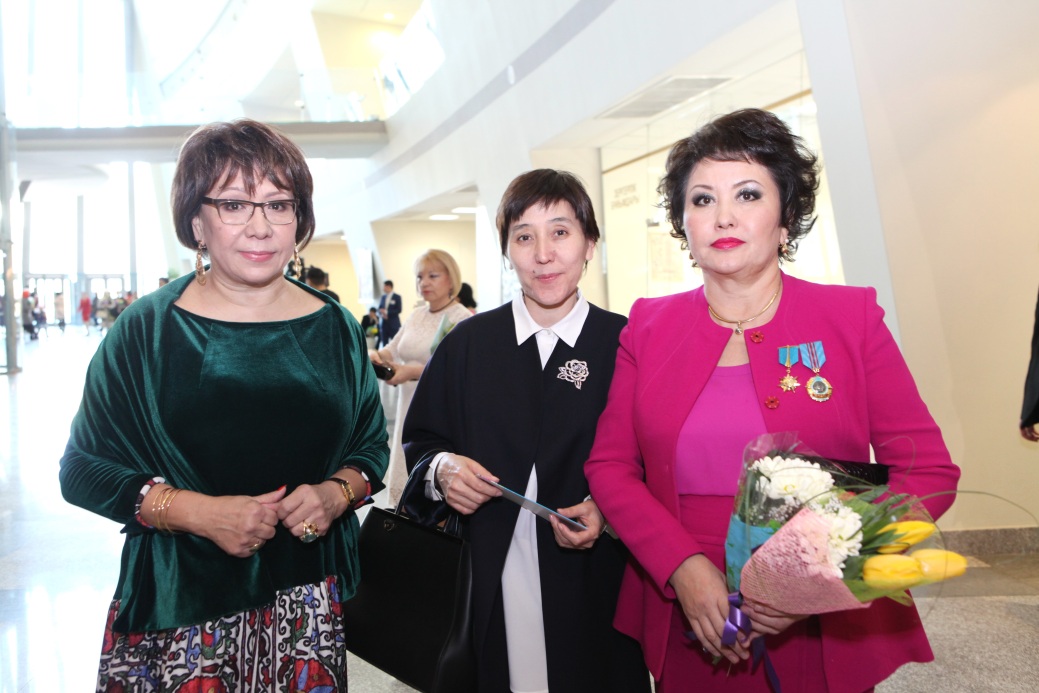 Заместитель акима г. Астаны – Аманшаев Е. А. 	Министр здравоохранения и социальногос почетными гостями фотовыставки		развития – Дуйсенова Т.К, ректор КазНУИ – Мусаходжаева А.К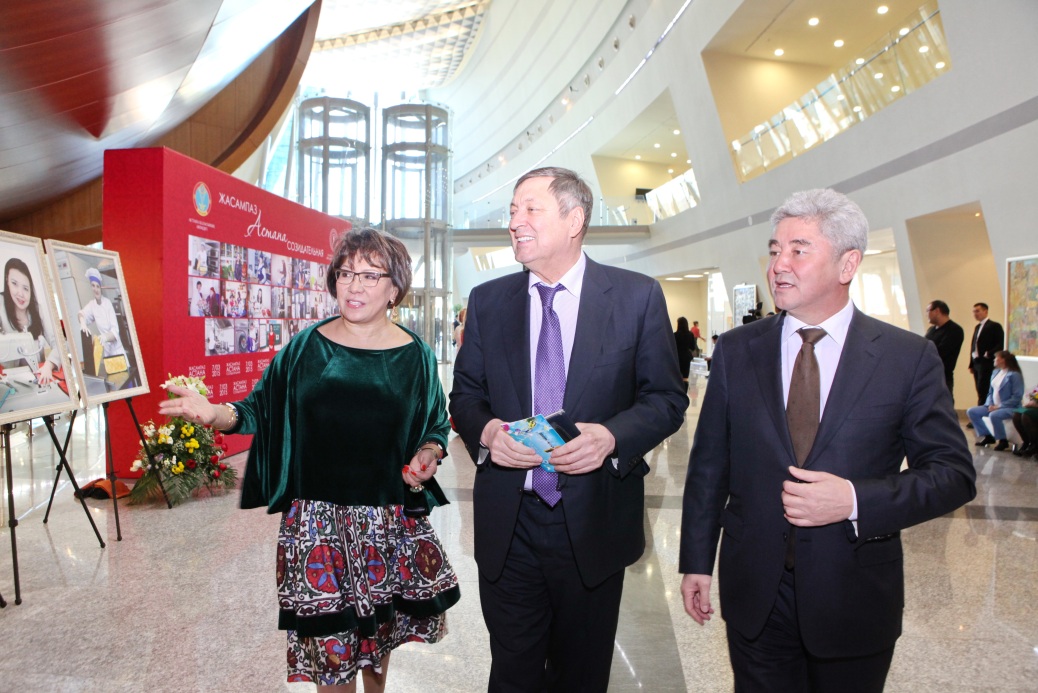 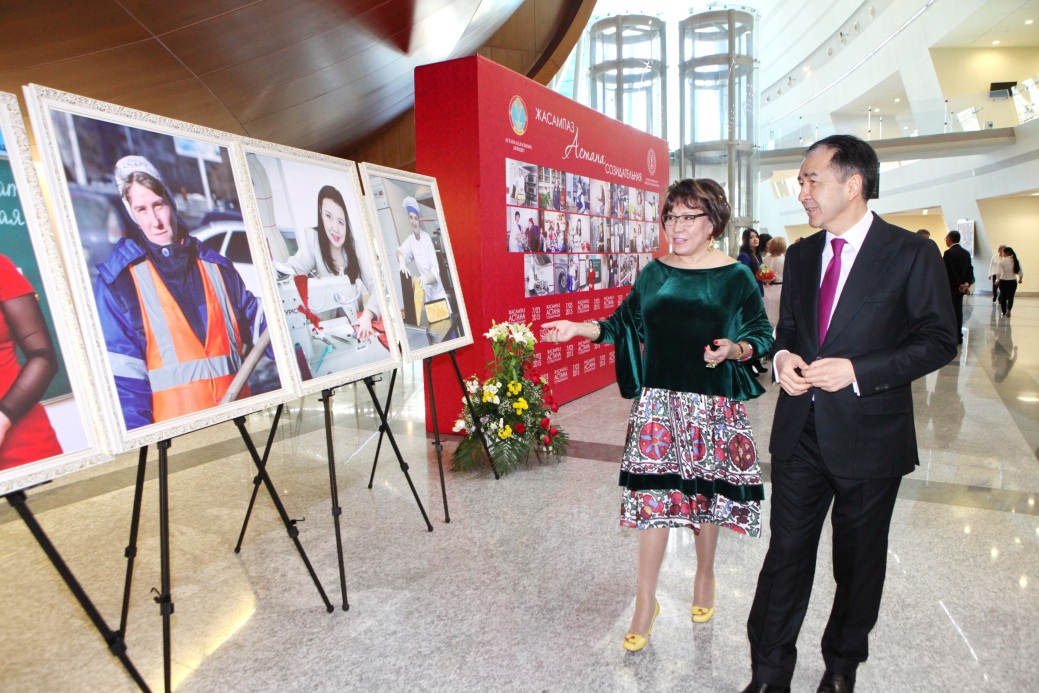 Министр энергетики РК	– Школьник В.С, депутат 	Первый заместительМажилиса Парламента РК – Мадинов Р.Р. 	Премьер-Министра РК – Сагинтаев Б.А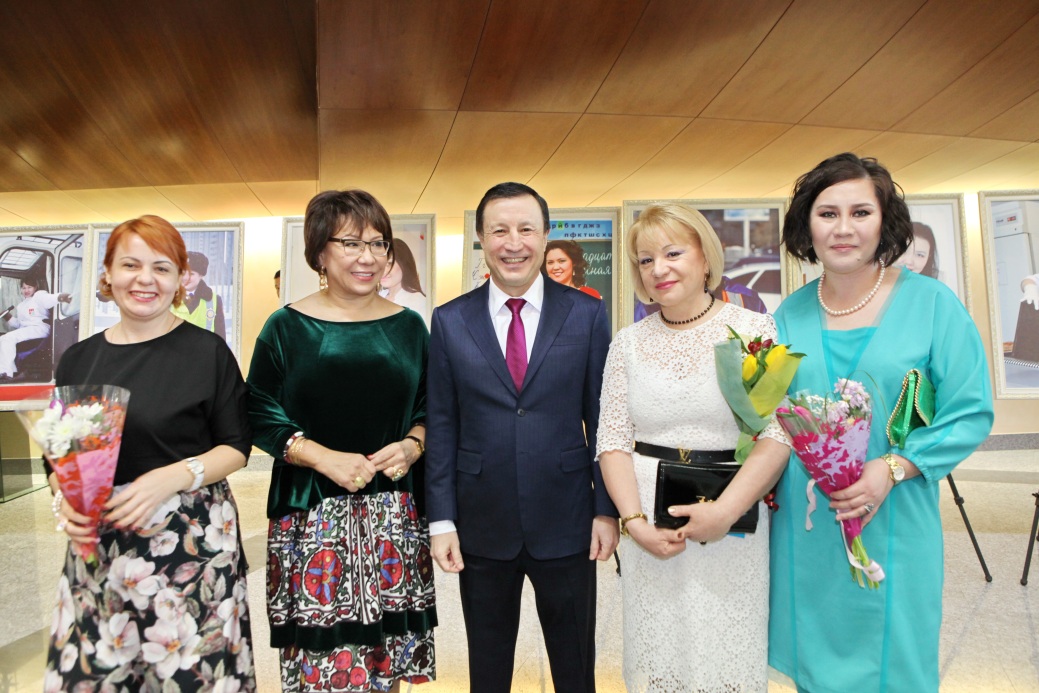 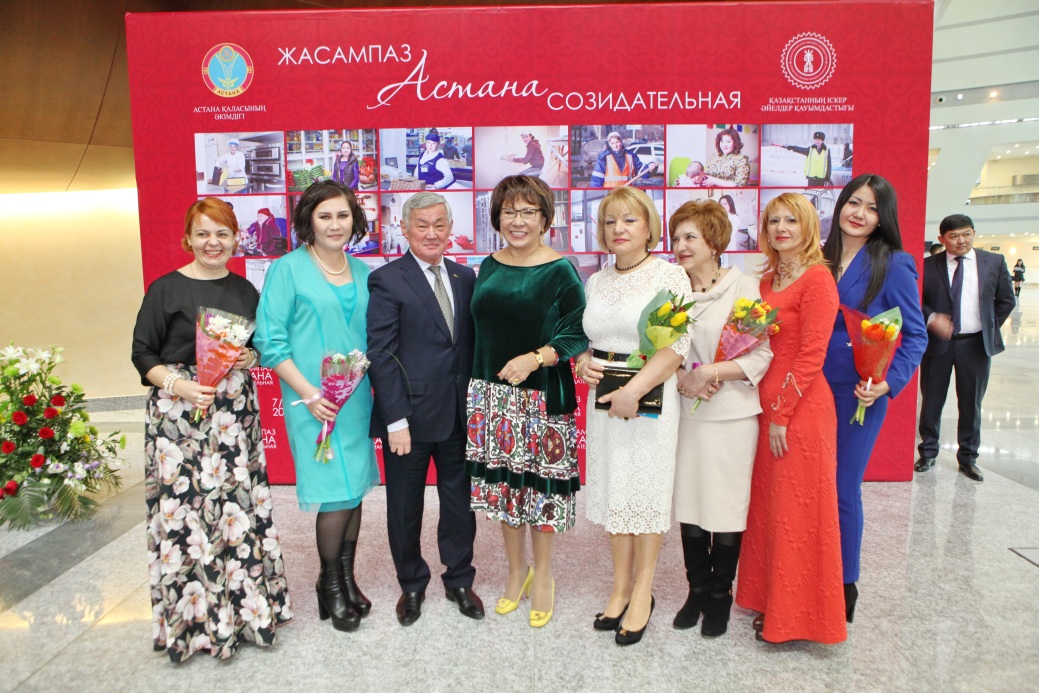 Общее фото членов АДЖ с акимом г. Астаны –    	Общее фото членов АДЖ с заместителем Джаксыбековым А.Р.							Премьер-Министра РК – Сапарбаевым Б.М.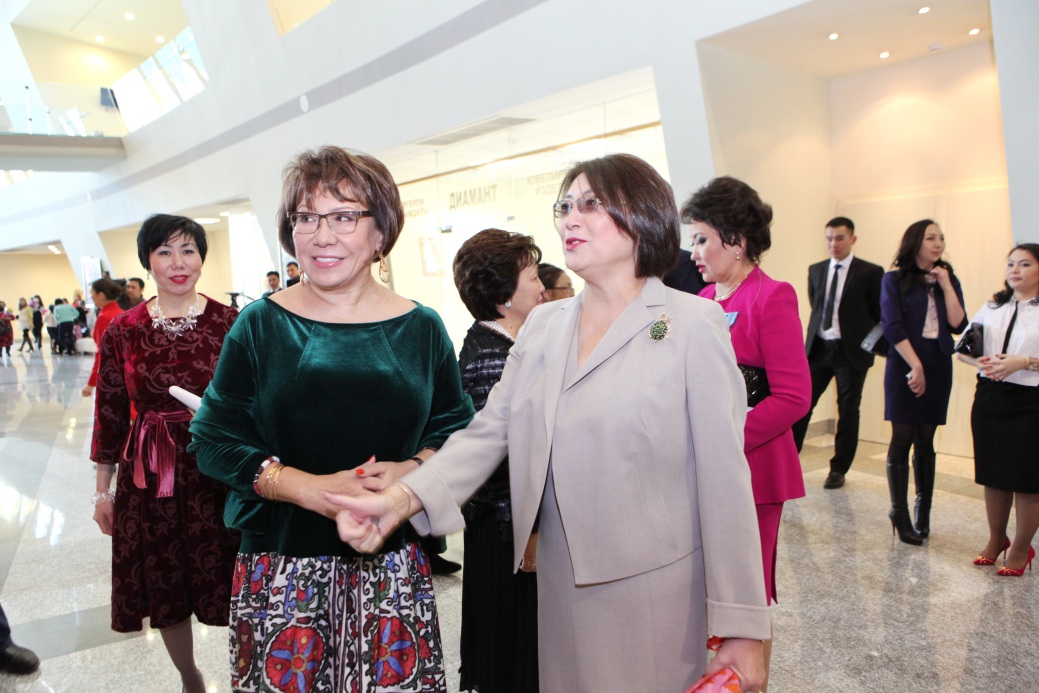 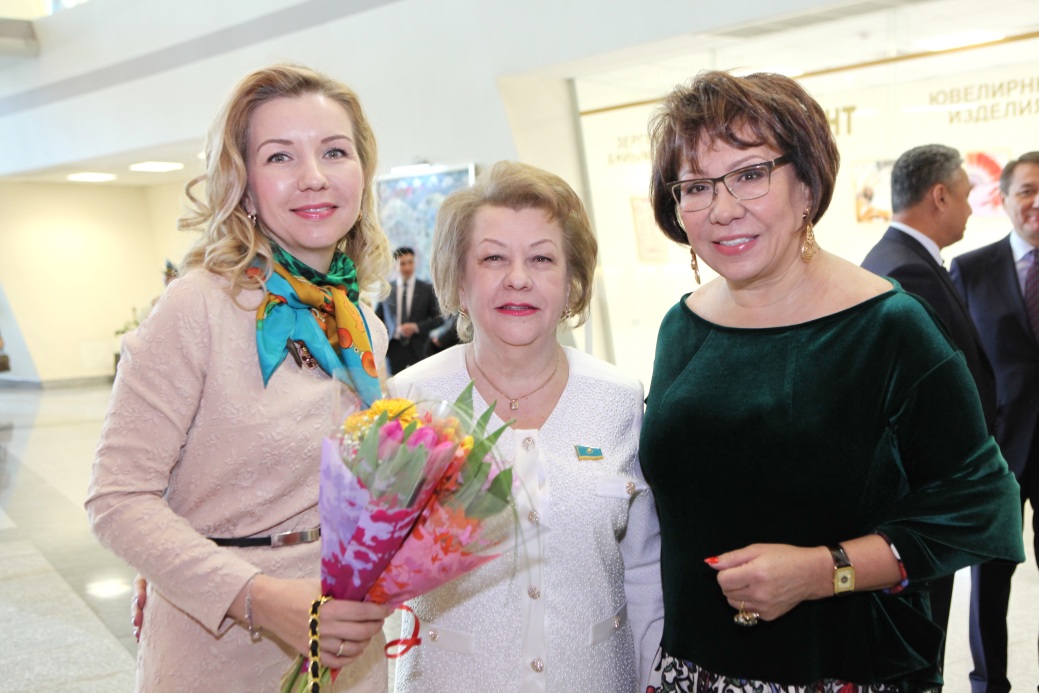 Депутат Сената Парламента РК – Айтимова Б.С.	Депутат Мажилиса Парламента РК – Петухова Н.М.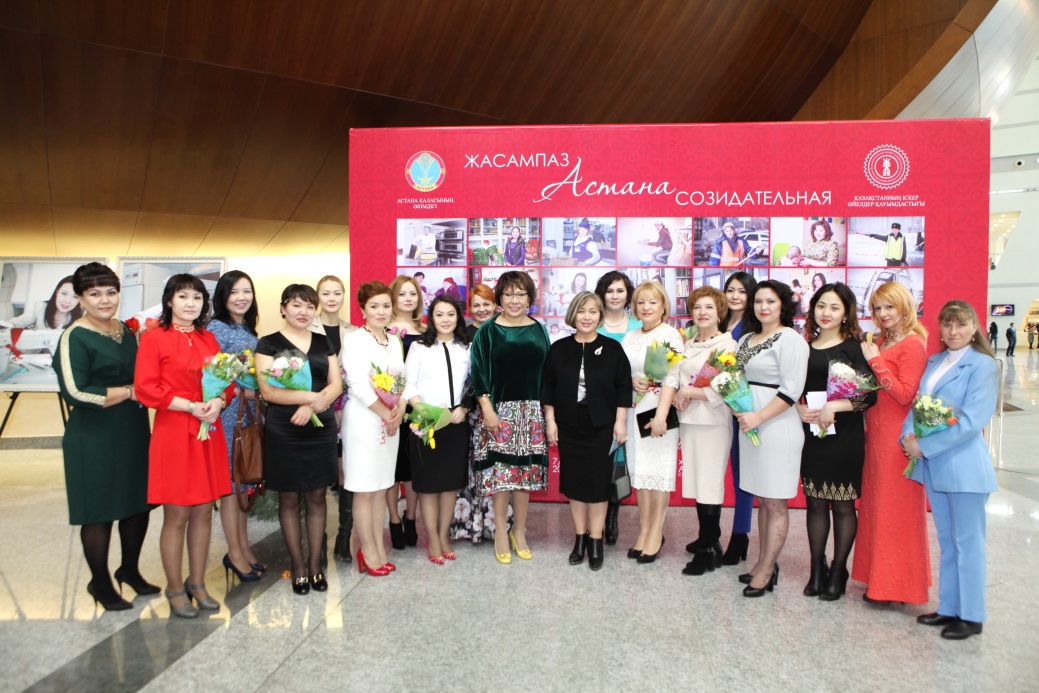 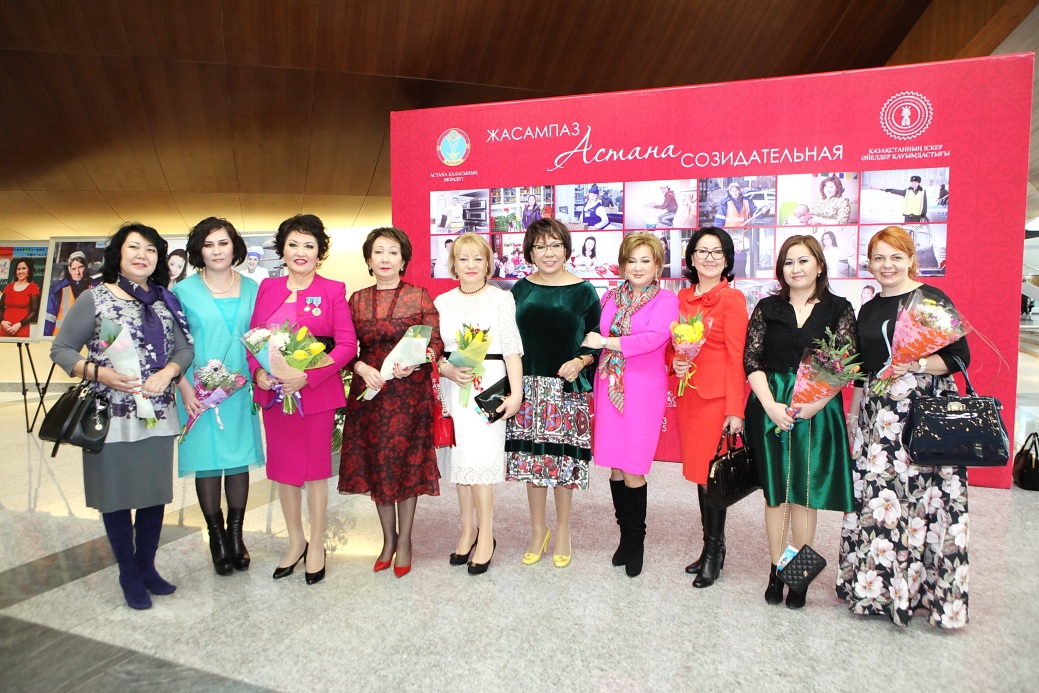 Общее фото участниц фотовыставки с акимом	Общее фото членов АДЖ с заместителем района «Есиль» г. Астаны Мустафиной С.С. 		руководителя канцелярии Премьер-Министра		РК Егимбаевой Ж.Д.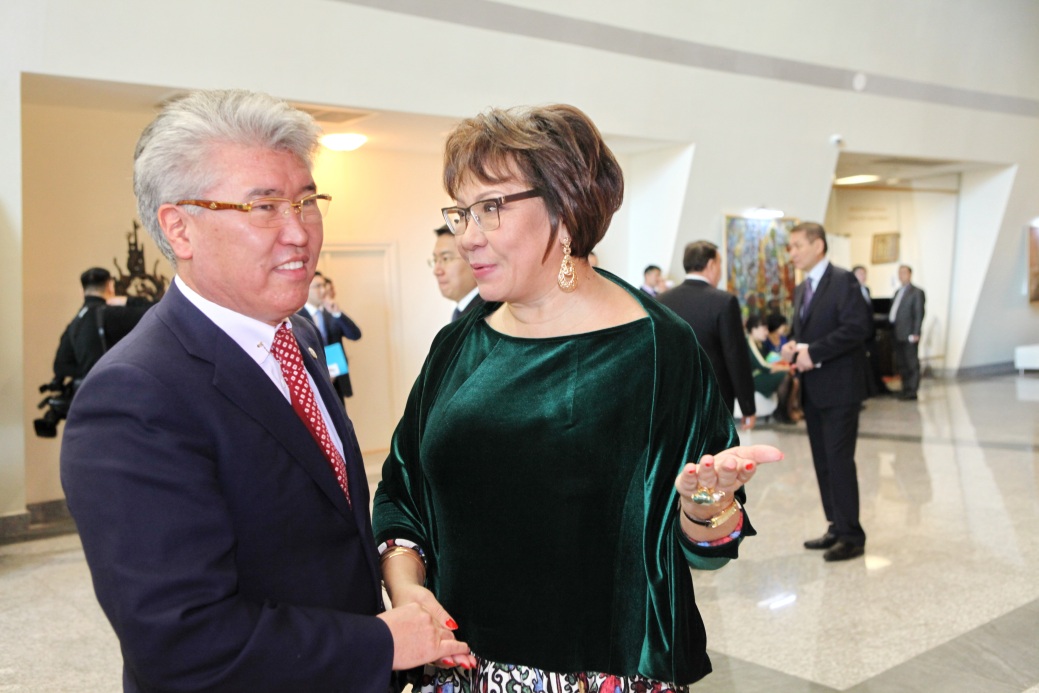 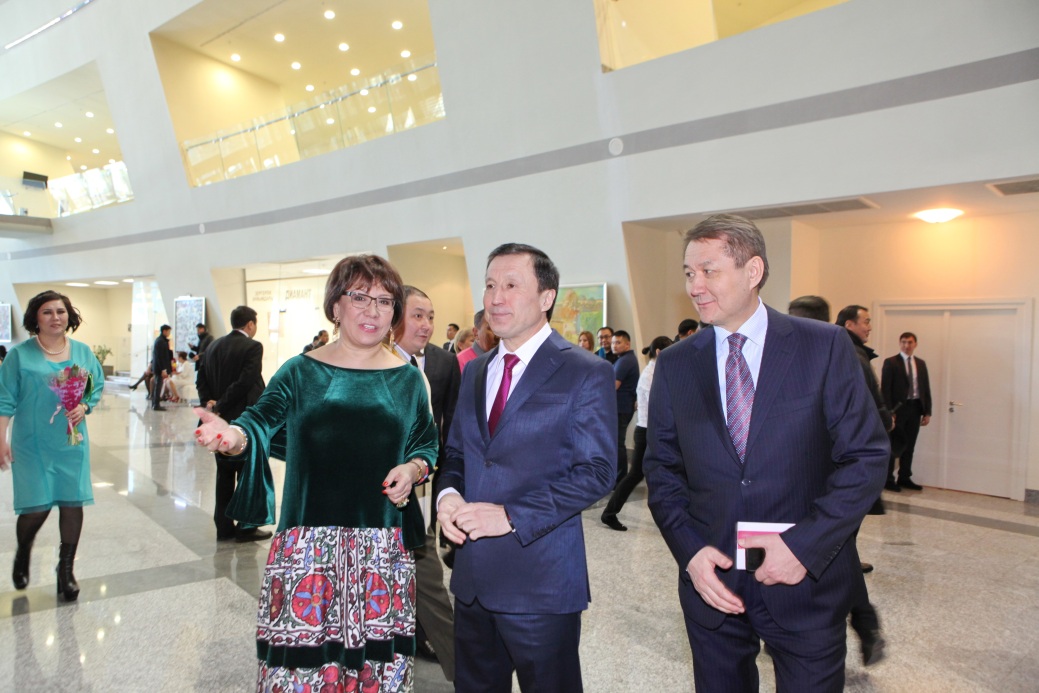 Министр культуры и спорта РК – 		Аким г. Астаны – Джаксыбеков А.Р.,Мухамедиулы А    	 зам. акима г. Астаны – Аманшаев Е.А.Официальное открытие фотовыставки «Жасампаз Астана – Астана Созидательная»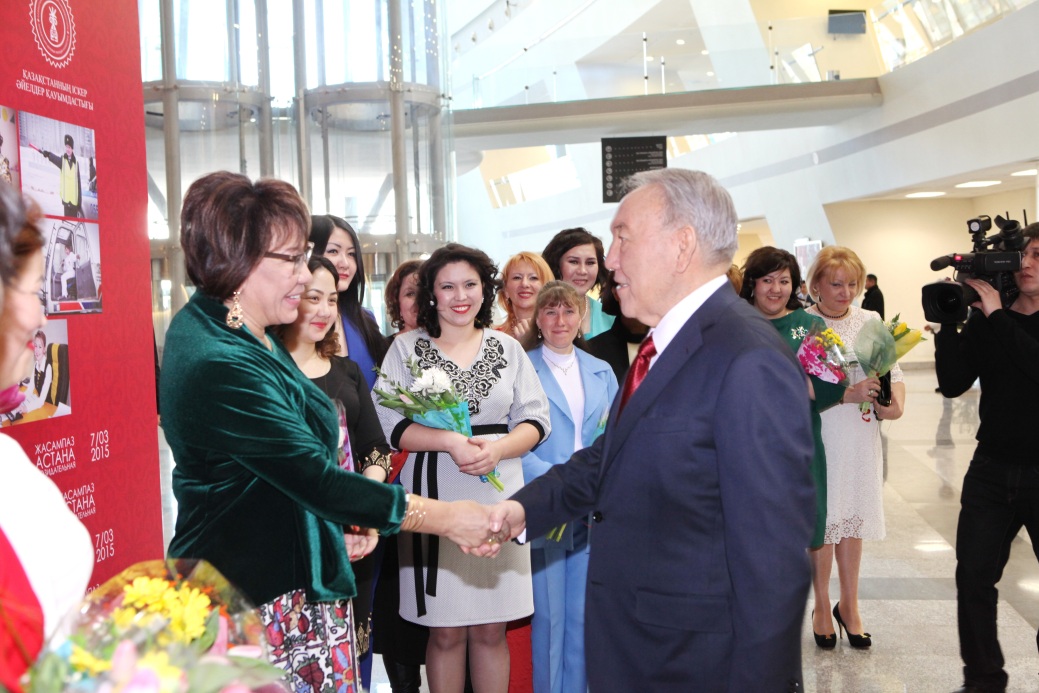 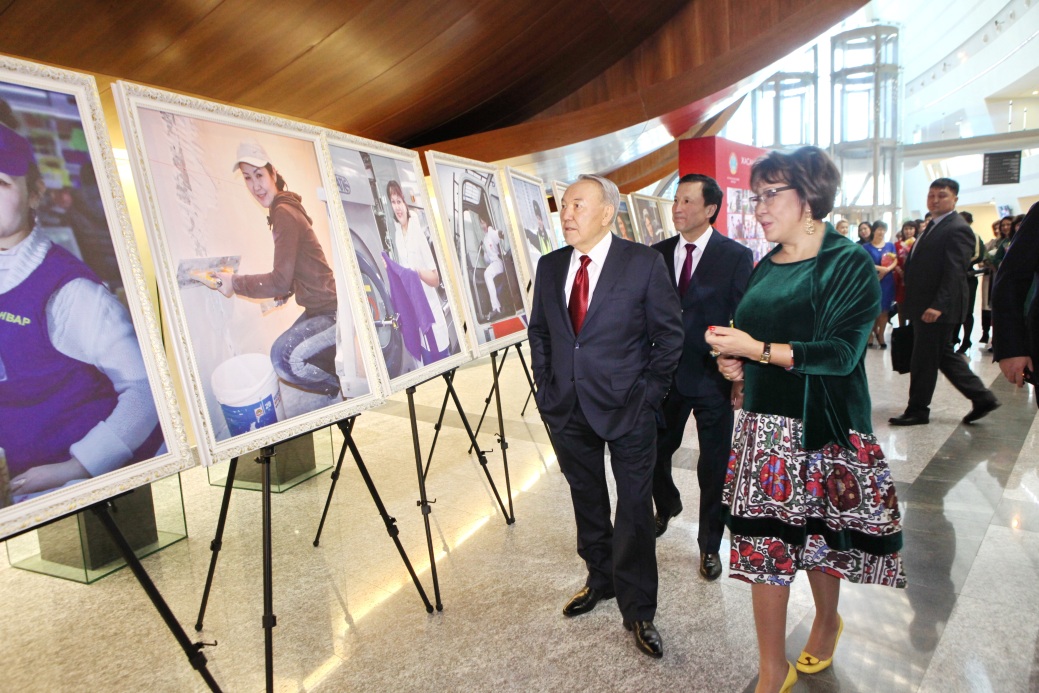 Презентация фотовыставки Президенту РК – Назарбаеву Н.А.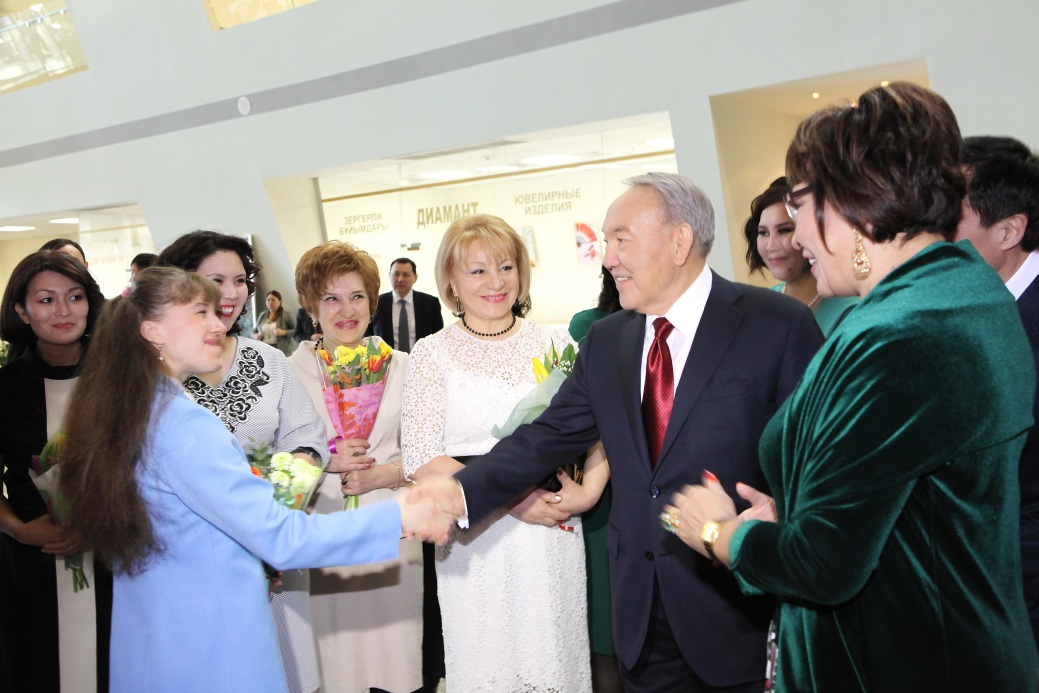 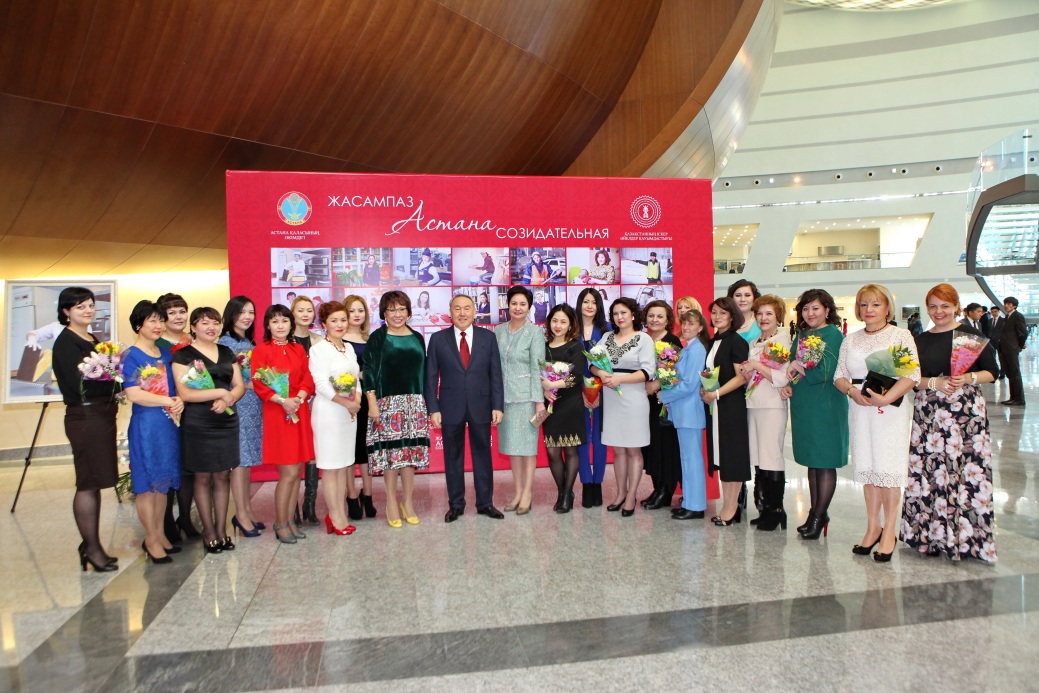 Президент РК – Назарбаев Н.А. с участницами	       Общее фото участниц проекта с ПрезидентомФотовыставки 	РК – Назарбаевым Н.А.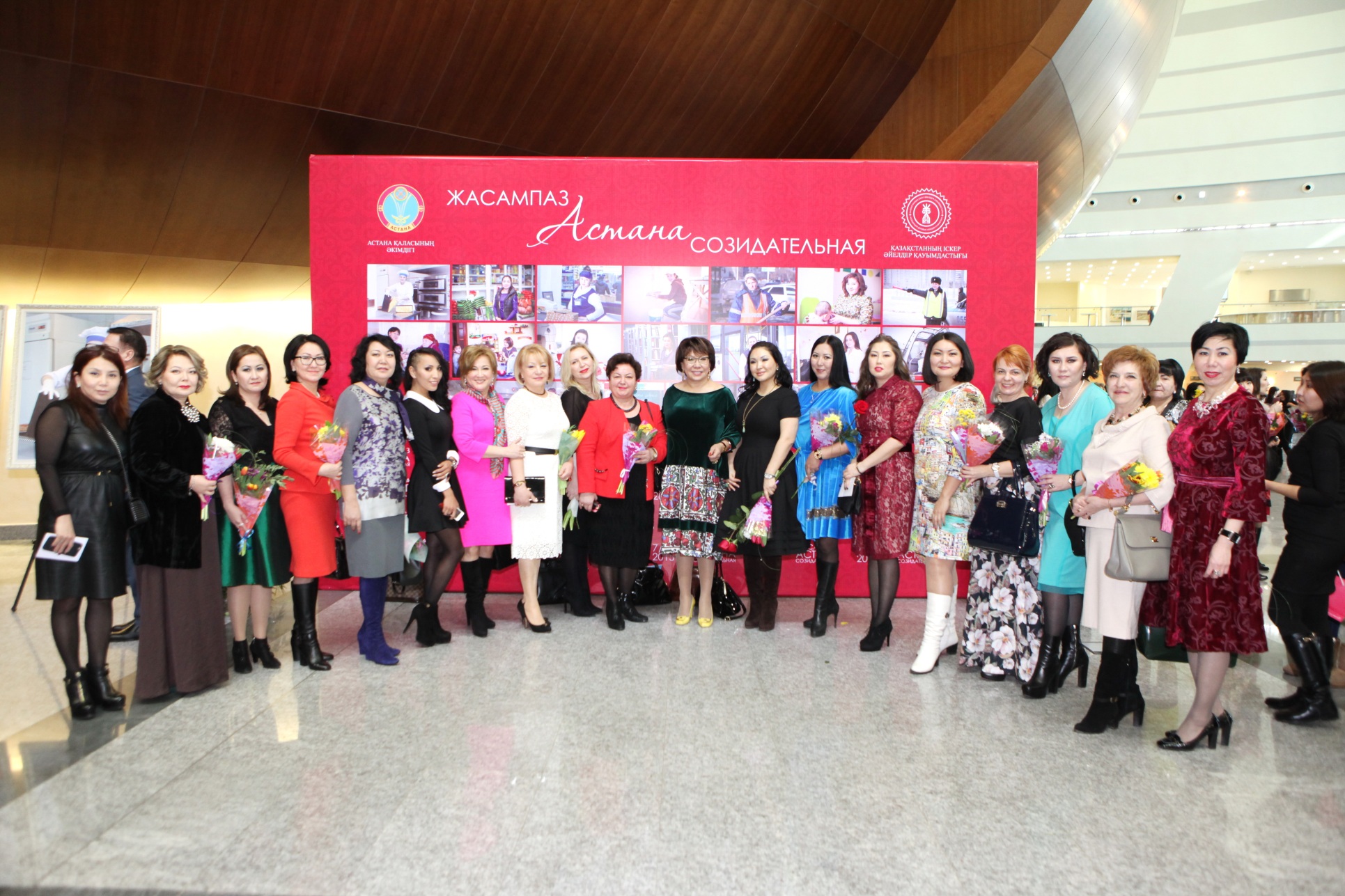 Общее фото членов АДЖ по городу АстанеБилборды с фотографиями участниц проекта «Жасампаз Астана – Астана Созидательная»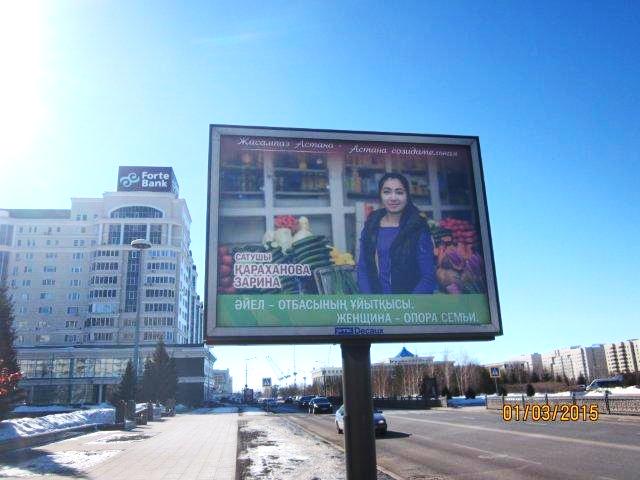 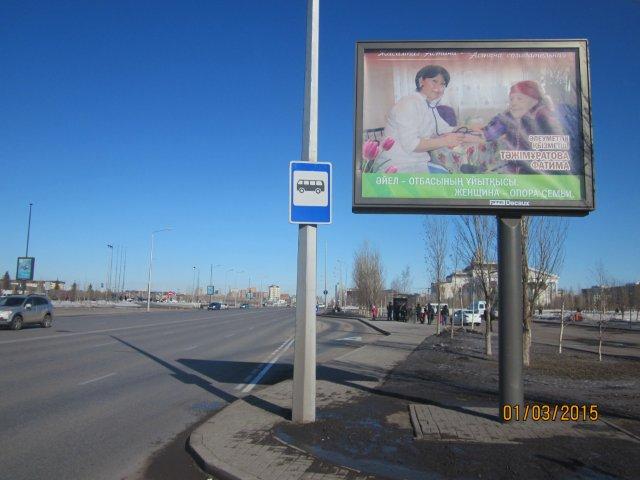 Зарина Караханова, ул. Туркестан						Фатима Тажимуратова, ул. Туран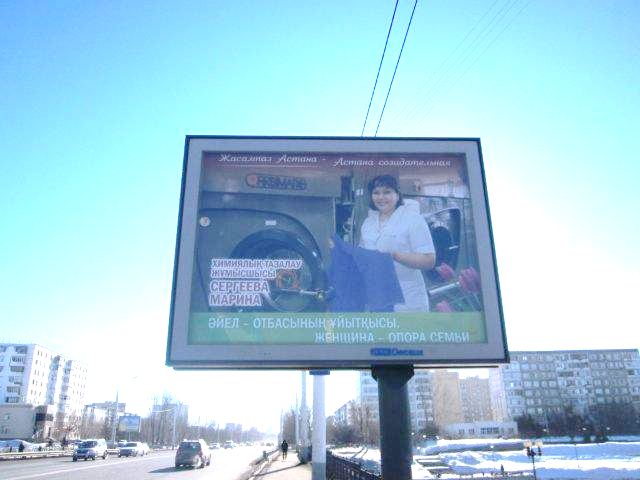 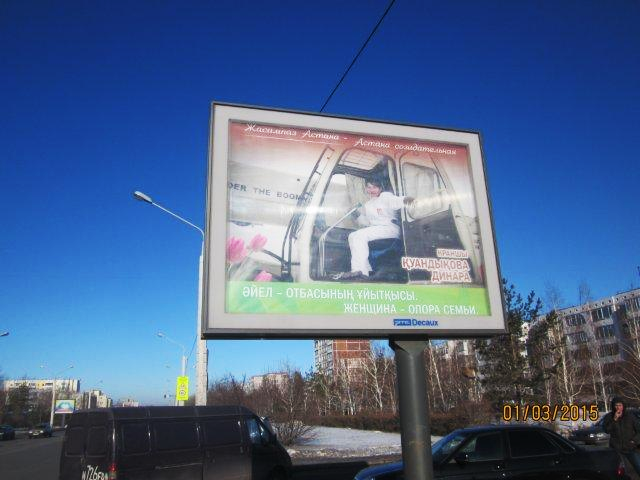 Марина Сергеева, пересечение ул. Абылай				Динара Куандыкова, пересечение ул. Абылайхана – Можайского									хана – Жибек жолы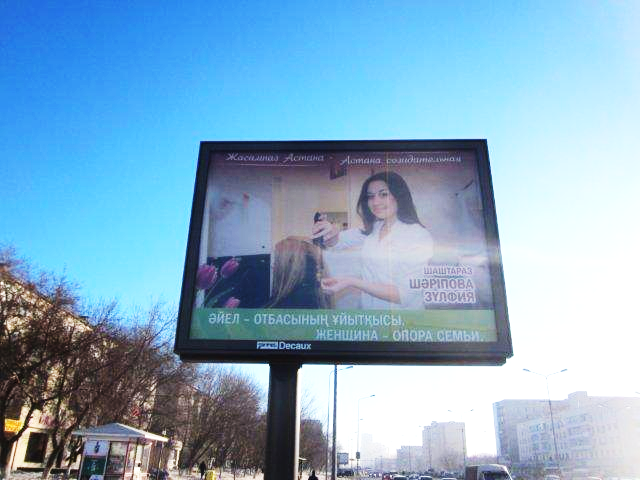 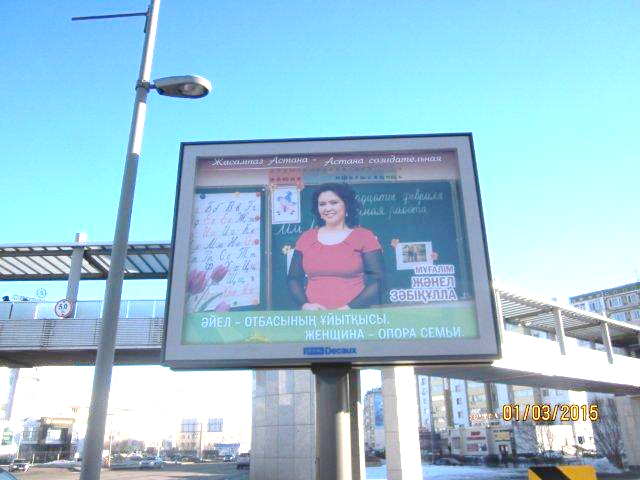 Зульфия Шарипова, ул. Богенбай батыра					Жанель Забикулла, ул. Бараева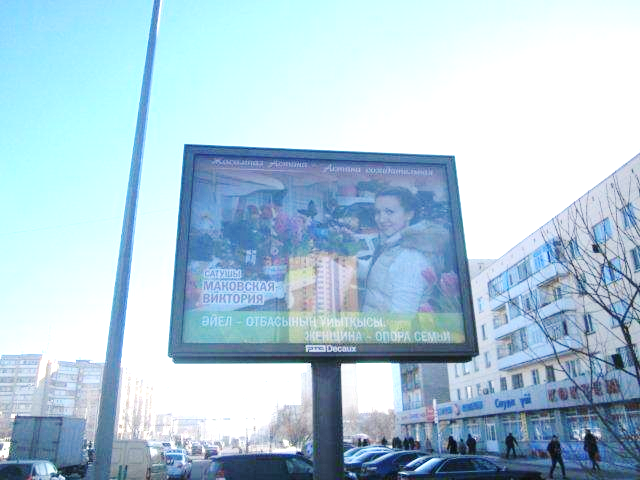 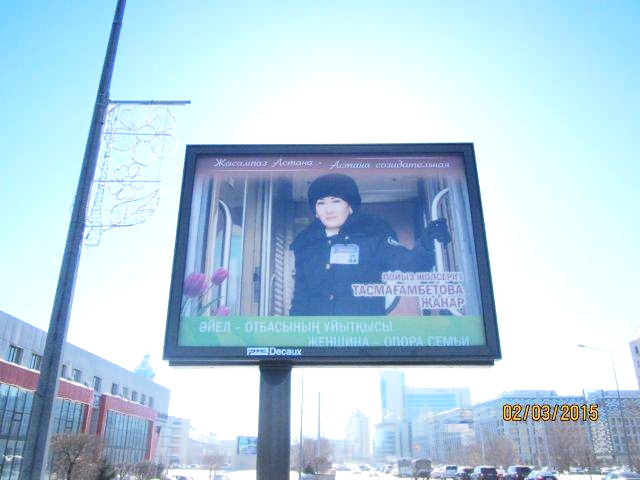 Виктория Маковская, ул. Богенбай батыра					Жанар Тасмагамбетова, ул. Богенбай батыра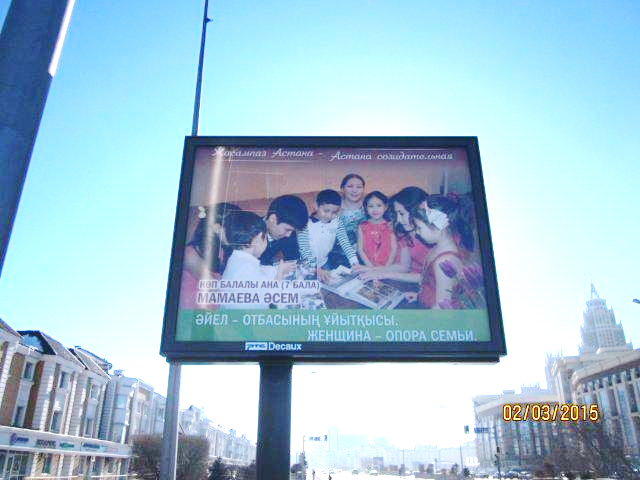 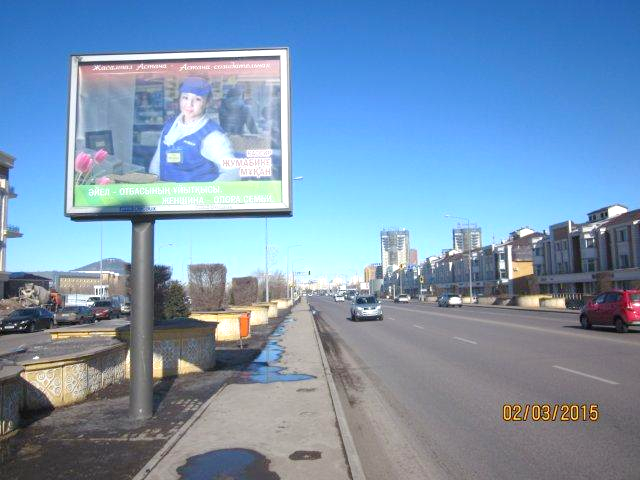 Асем Мамаева, ул. Кабанбай батыра						Жумабике Мукан, ул. Кабанбай батыра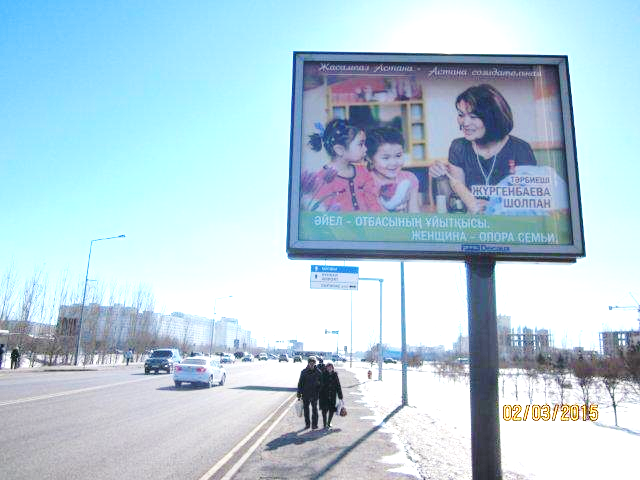 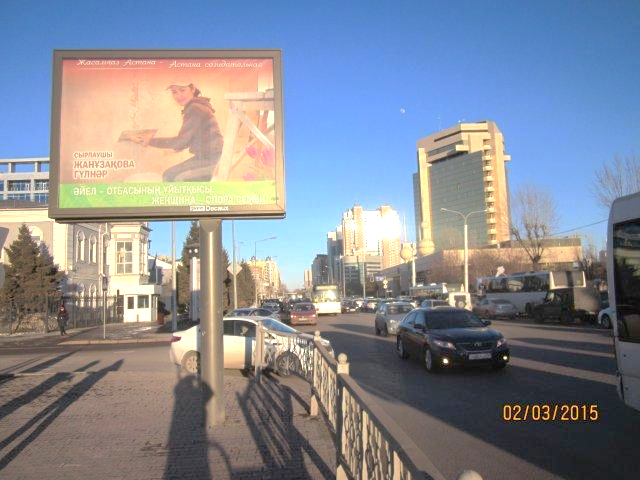 Шолпан Джургенбаева, ул. Кабанбай батыра	Гульнар Жанузакова, пересечение ул. Кенесары - Бейбитшилик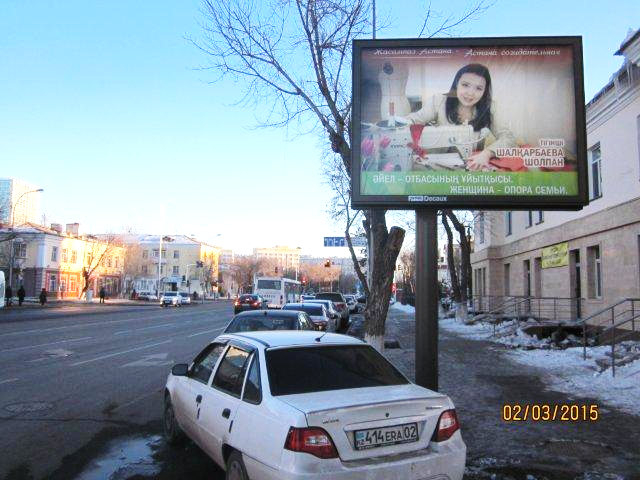 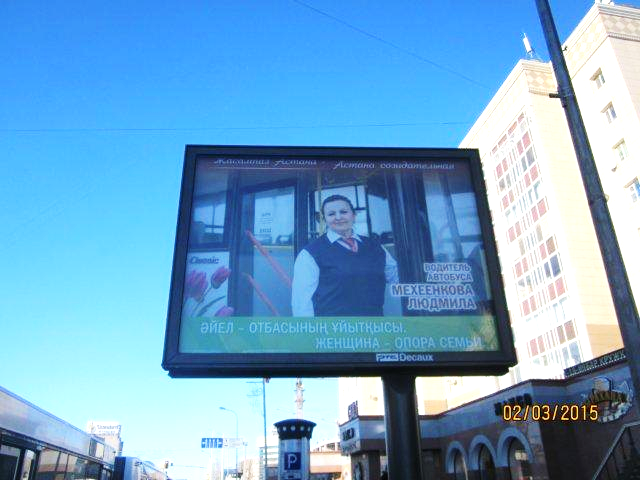 Шолпан Шалкарбаева, ул. Женис		Людмила Михеенкова, пересечение ул. Республика - Иманова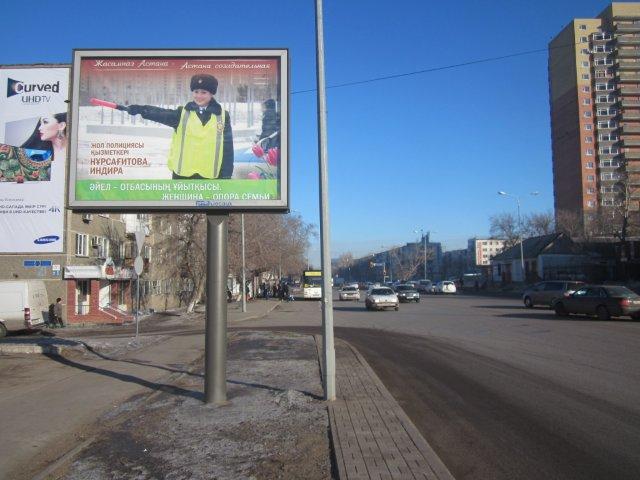 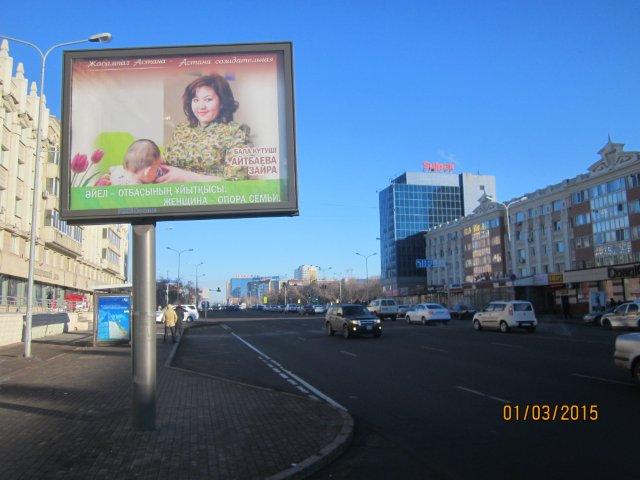 Индира Нурсагитова, пр. Республики						Зайра Айтбаева, пр. Республики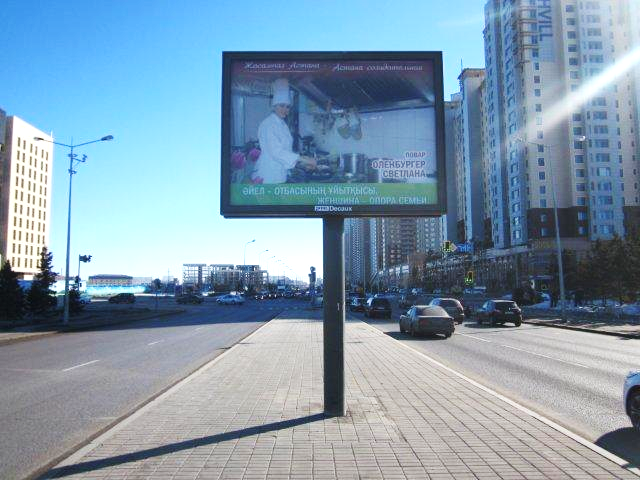 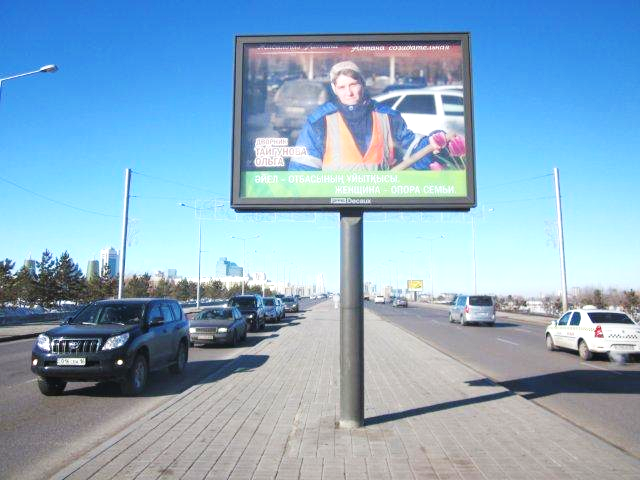 Светлана Оленбургер, ул. Сарайшык						Ольга Тайгунова, ул. Сарайшык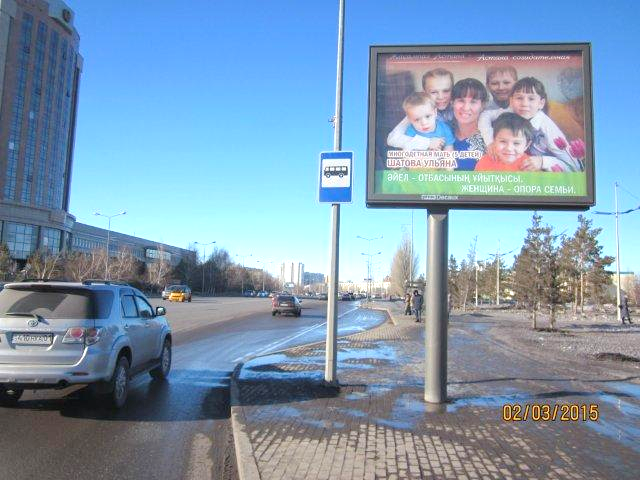 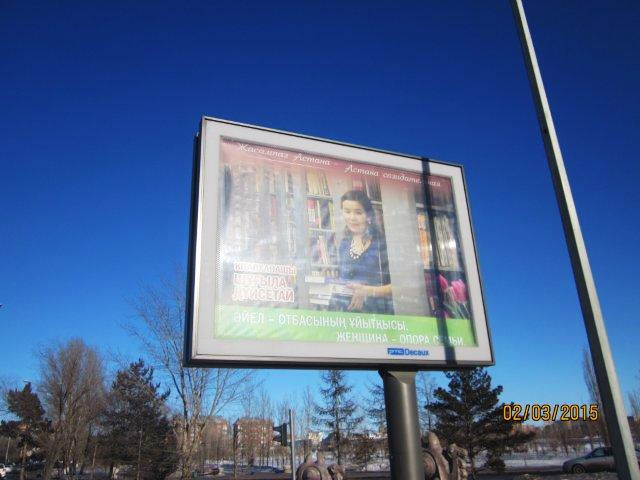 Ульяна Шатова, пересечение ул. Тәуелсіздік –  				Шұғыла Дүйсетай, ул. ТәуелсіздікМунайтпасова 				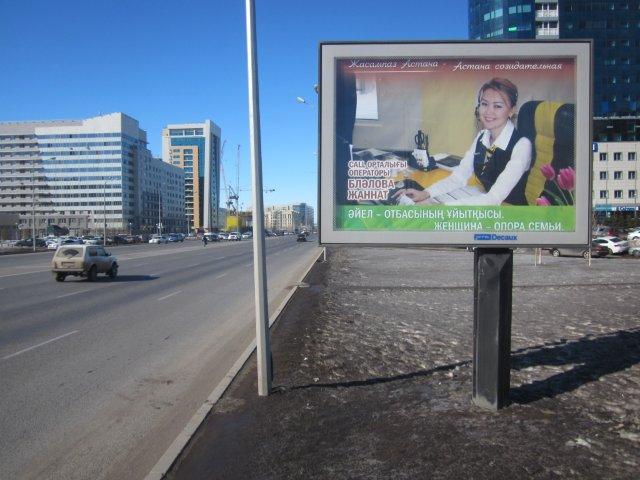 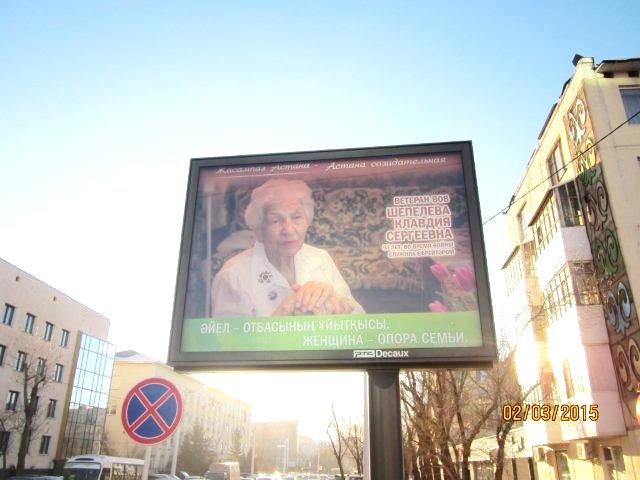 Жанна Блялова, ул. Сыганак							Шепелева Клавдия Сергеевна, пересечение												Ул. Сейфуллина – Бейбитшилик 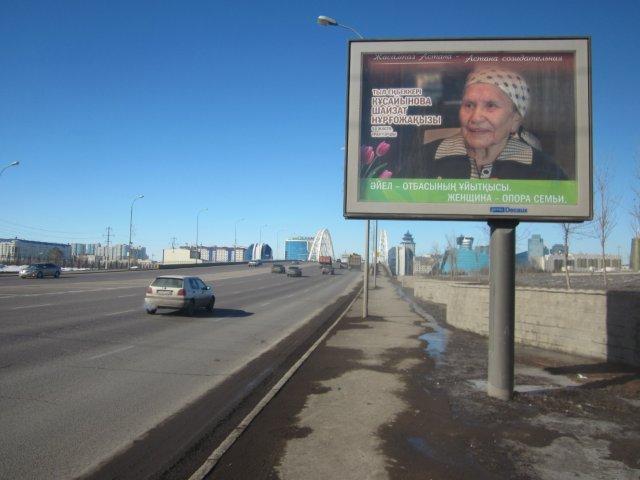 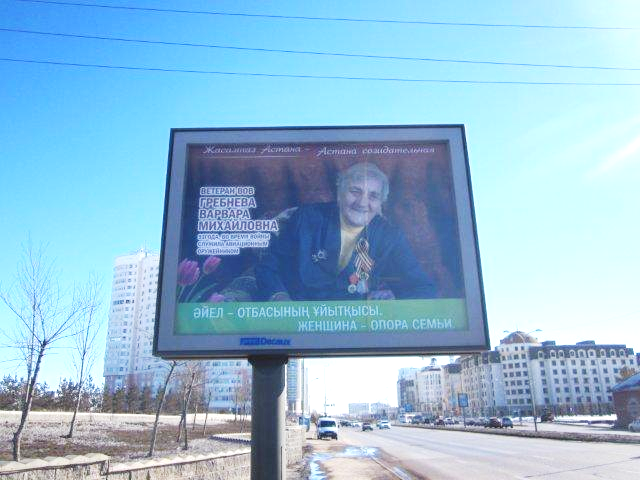 Кусаинова Шайзат Нургожевна, ул. Калдаякова		Гребнева Варвара Михайловна, ул. Калдаякова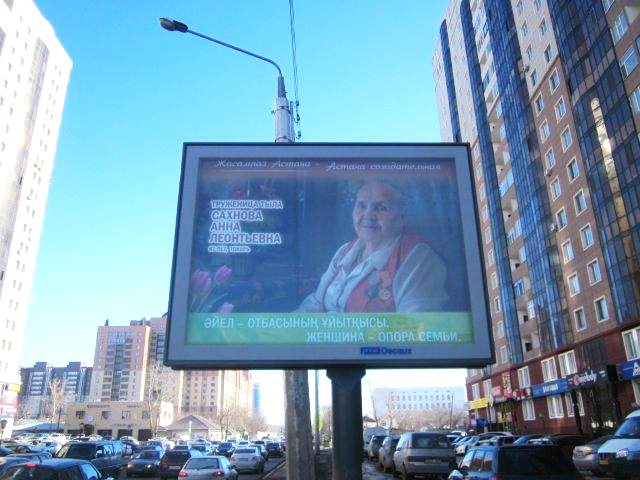 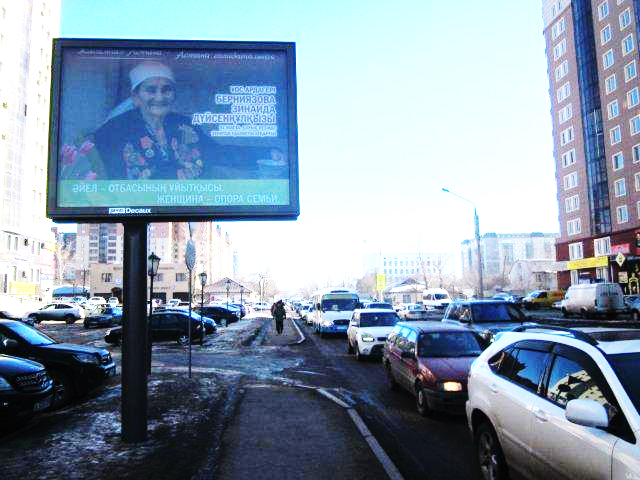 Сахнова  Анна Леонтьевна, пересечение ул.				Берниязова Зинаида Дюсенкулова, Кенесары - Уалиханова 					пересечение ул. Кенесары - Уалиханова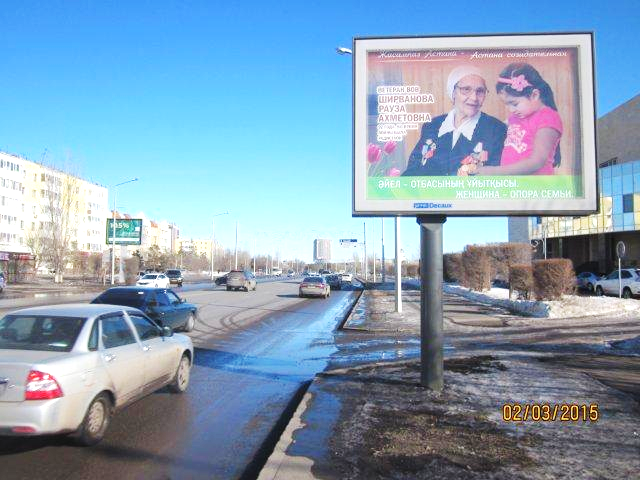 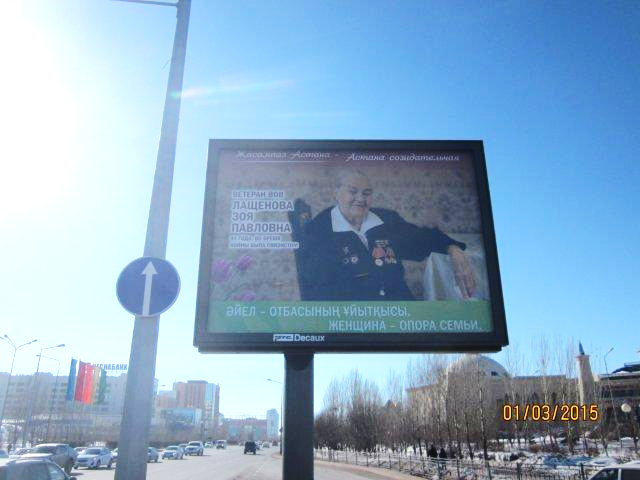 Ширванова Рауза Ахметовна, ул. Ташенова				Лащенова Зоя Павловна, ул. Туран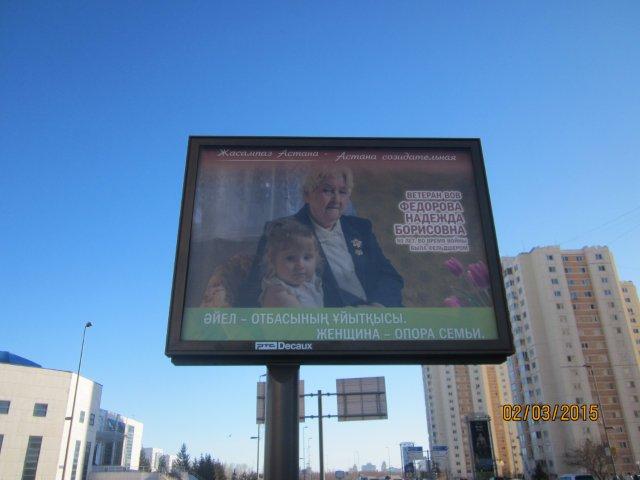 Федорова Надежда Борисовна, пр. Республики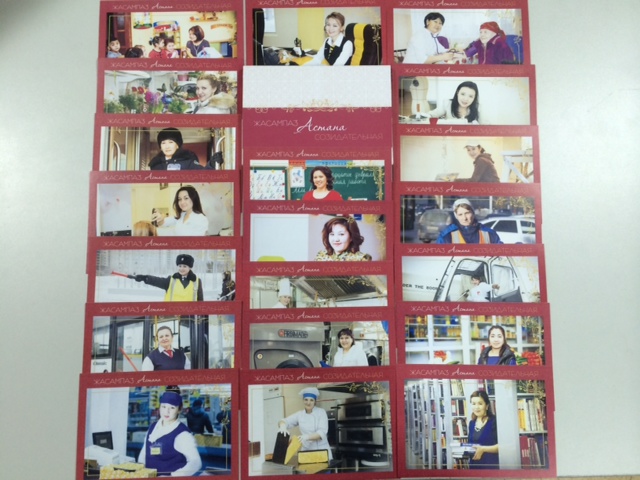 Открытки с фотографиями участниц проектаОСВЕЩЕНИЕ В СМИПубликация № 1 Название: «Портреты 30 астанчанок украсили столицу»Дата: 05.03.15 Источник: информационный портал «Tengri news» http://tengrinews.kz/strange_news/portretyi-30-astanchanok-ukrasili-stolitsu-271154/Портреты 30 столичных жительниц украсили Астану, передает корреспондент Tengrinews.kz со ссылкой на акимат города.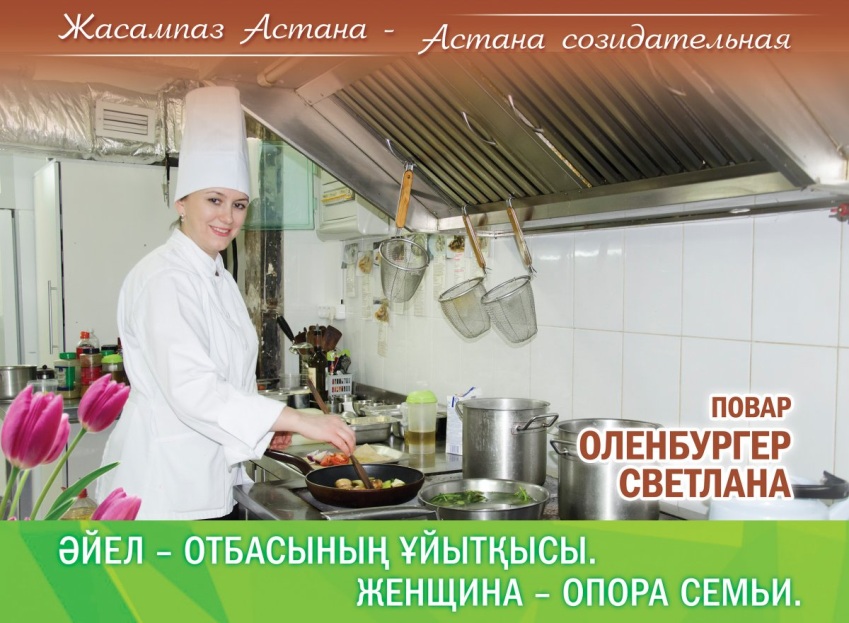 "В преддверии Международного женского дня 8 марта акимат Астаны совместно с Ассоциацией деловых женщин Казахстана реализует проект "Астана созидательная - жасампаз Астана". Цель проекта - подчеркнуть роль женщин столицы, отметить их заслуги и вклад в развитие города. Портреты 30 женщин - участниц войны, многодетных матерей и представительниц рабочих профессий размещены на билбордах Астаны", - сообщается в пресс-релизе.Так, улицы города украсили портреты ветерана войны Зои Павловны Лащеновой, многодетной матери Асем Мамаевой, повара Светланы Оленбургер, крановщицы Динары Куандыковой, дворника Ольги Тайгуновой, водителя автобуса Людмилы Михеенковой, сотрудницы дорожной полиции Индиры Нурсагитовой и других женщин-тружениц. "В проекте через призму объектива фотоаппарата жители столицы смогут увидеть маленькую часть ежедневной жизни представительниц различных профессий, трудящихся на благо города", - отмечается в сообщении.По информации акимата, в рамках данного проекта будет организована одноименная фотовыставка "Астана созидательная", которая пройдет 7 марта в центральном концертном зале "Казахстан". "Героини выставки - любящие матери, дочери, супруги, которые своим жизненным примером призваны вдохновлять. Их фотографии также украсят серию праздничных открыток, подготовленных для жителей столицы", - говорится в пресс-релизе.Публикация № 2 Название: «Президент поздравил казахстанских женщин»Дата: 07.03.15 Источник: ИА «Kazakhstan today»http://kt.kz/rus/state/prezident_pozdravil_kazahstanskih_zhenshtin_s_8_marta_1153600807.htmlГосударство  16:55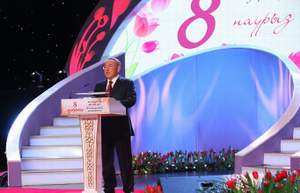 Астана. 7 марта. Kazakhstan Today - Президент Казахстана Нурсултан Назарбаев поздравил казахстанских женщин с 8 Марта. 
Как сообщили в пресс-службе главы государства, сегодня глава государства посетил концерт "Журегімнін жыры", посвященного празднованию Международного женского дня 8 Марта и поздравил представительниц прекрасной половины человечества страны с наступающим праздником, отметив, что наш народ всегда по-особому уважал женщин, передает Kazakhstan Today.
"В полные трудностей времена они противостояли сложностям, демонстрируя свою решительность и упорство. За годы независимости женщины внесли большой вклад в становление государства и укрепление его основ. Сегодня их труд придает особый импульс развитию нашей страны", - сказал глава государства.
Нурсултан Назарбаев подчеркнул, что женщины являют собой основу благополучия каждой семьи и глобальной конкурентоспособности Казахстана.
"В современном мире стремительно растет разрыв между ролями, которые играют женщины в обществе. На одном полюсе - страны, где они наглухо заперты в рамках семьи. На другом полюсе - государства, в которых женщины, напротив, все быстрее отдаляются от семьи, теряя интерес к детям, к продолжению рода. Положение нашей страны между двумя этими полюсами - настоящая "золотая середина". Наши женщины блистательно реализуют себя в работе, творчестве, спорте, науке. И в то же время они остаются хранительницами домашнего очага. Понимая, насколько это нелегко, государство старается вам помогать, берет на себя часть нагрузки. И эту поддержку оно продолжит оказывать, - сказал президент Казахстана.
Глава государства обратил внимание, что нашим соотечественницам удается органично совмещать образ женщины-матери и женщины-профессионала. "Эта неповторимая особенность казахстанских женщин - такой же прочный оплот нашего общества и его узнаваемый бренд, как наша модель межэтнического и межконфессионального согласия. Так было испокон веков.
Наши женщины всегда надежно хранили семейные отношения. Обращаюсь к женщинам, сидящим в этом зале, и ко всей прекрасной половине казахстанского общества. Вы, без всякого преувеличения, - наше национальное достояние", - сказал Нурсултан Назарбаев.
Президент Казахстана отметил, что по своей природе женщины всегда ищут прочную основу, а найдя ее - не останавливаются в движении к совершенству. Глава государства подчеркнул, что данный подход является прообразом казахстанского пути - динамичного и в то же время гармонично сбалансированного. Нурсултан Назарбаев подчеркнул, что одним из приоритетов нашей страны является воспитание достойного поколения.
"В этом деле ничто не способно заменить всеобъемлющую силу материнства. Если в каждой нашей семье будет гореть материнская любовь, то вся страна будет озарена светом согласия и процветания. У всех нас, независимо от пола, религии, национальности есть общая казахстанская мечта. Наша мечта - это большая крепкая семья, имеющая свое жилье, способная дать хорошее образование детям и уверенная в их будущем. Заслуга женщин в этом неоценима, и я благодарен каждой из вас", - сказал глава государства.
Президент Казахстана еще раз поздравил с наступающим праздником и пожелал каждой женщине и казахстанской семье тепла, радости и согласия. В ходе посещения Нурсултан Назарбаев также ознакомился с фотовыставкой "Астана созидательная" и побеседовал с участницами данного проекта.
На концерте выступили известные отечественные артисты и творческие коллективы. Представление объединило в себе различные музыкальные жанры, некоторые из них сопровождались хореографическими номерами.Публикация № 3 Название: «Женщины – национальное достояние»Дата: 11 МАРТА 2015, № 47(27922) Источник: Казахстанская правда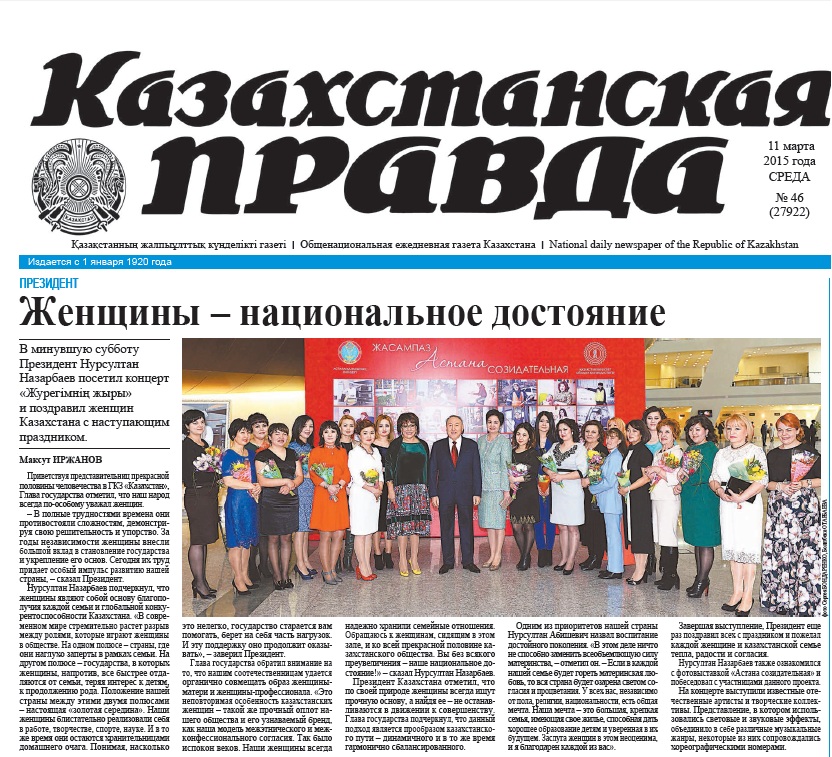 Публикация № 3 Название: «Əйелдер еңбегі əрқашан өлшеусіз»Дата: 11 МАРТА 2015, № 46(28524) Источник: Егемен Қазақстан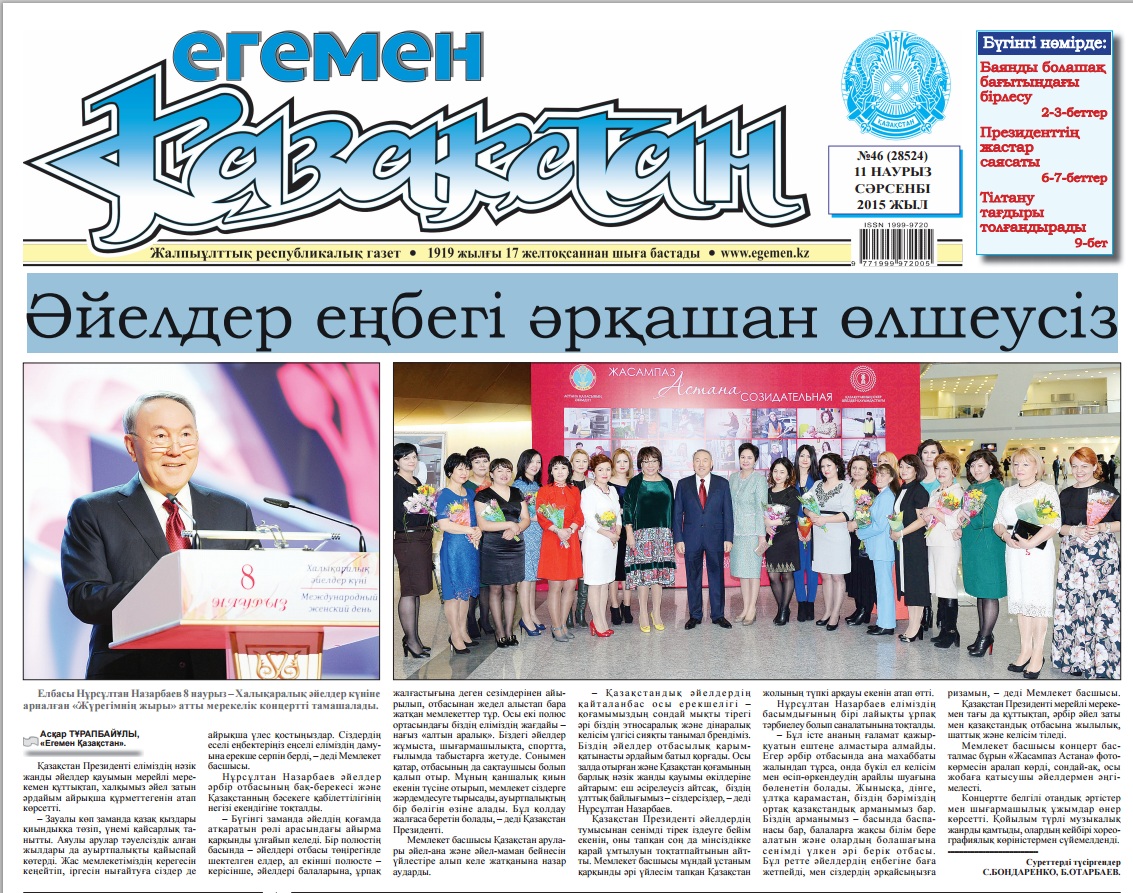 Новостной сюжет № 1Название: «Елбасы «Жүрегімнің жыры» атты мерекелік концертті тамашалады»Дата: 07.03.15 Источник: телеканал «24 KZ»https://www.youtube.com/watch?v=xqrJkZ4l_9k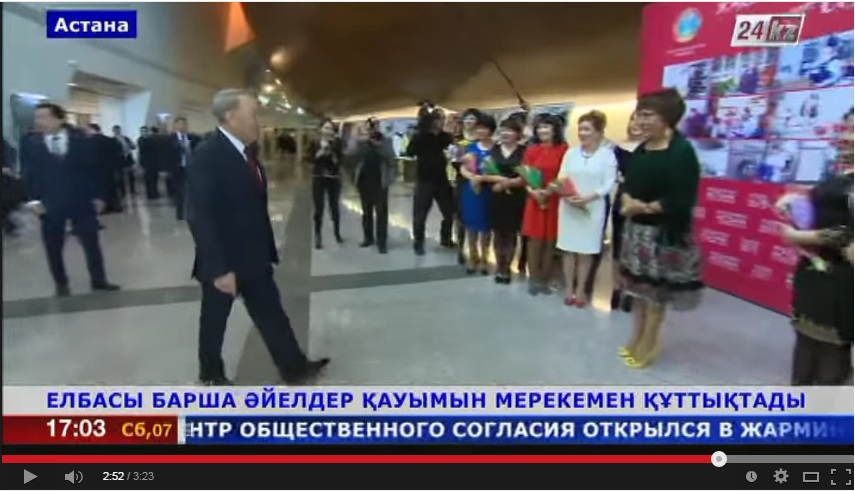 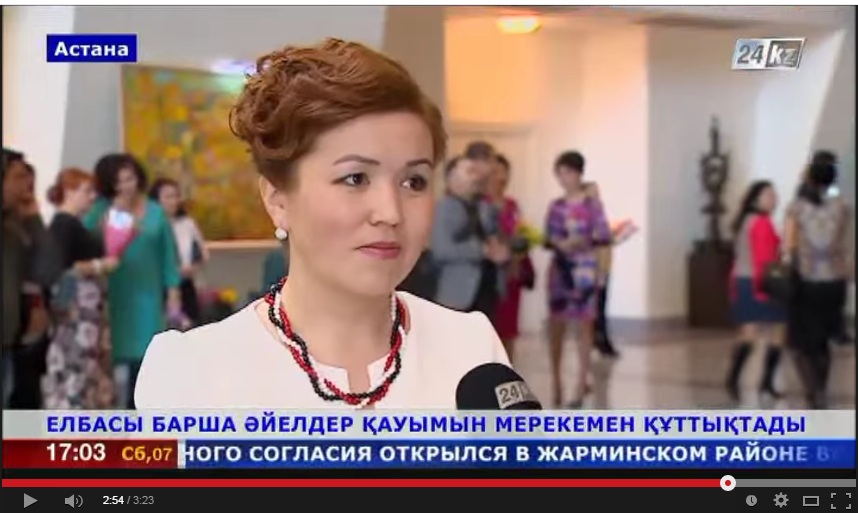 Новостной сюжет № 2Название: «Президент Казахстана посетил концерт «Жүрегімнің жыры»»Дата: 07.03.15 Источник: телеканал «24 KZ»https://www.youtube.com/watch?v=hL_RkW4D8cQ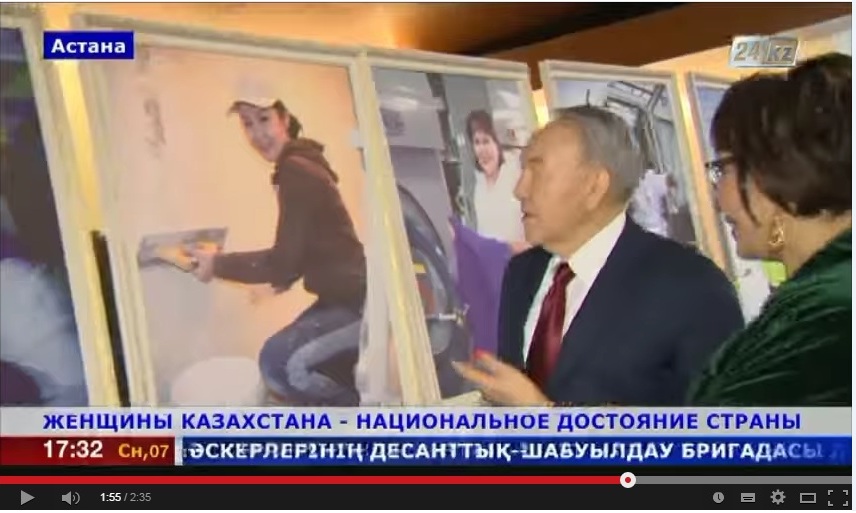 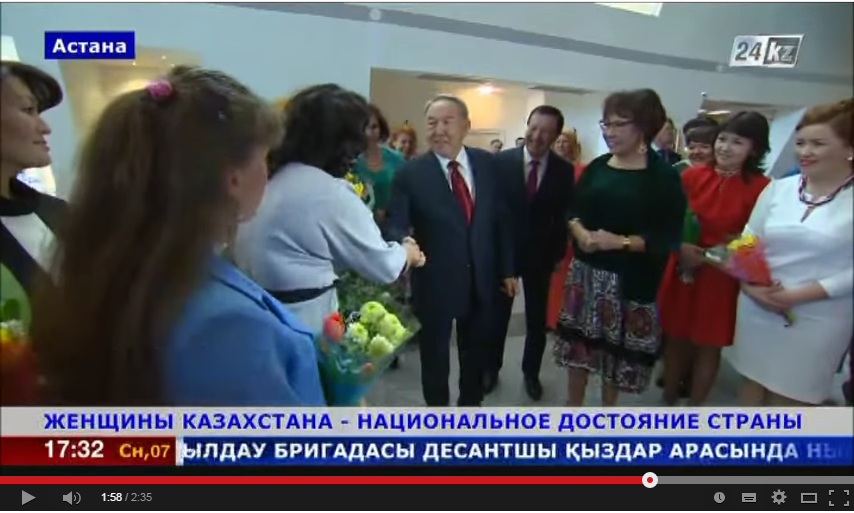 Отзывы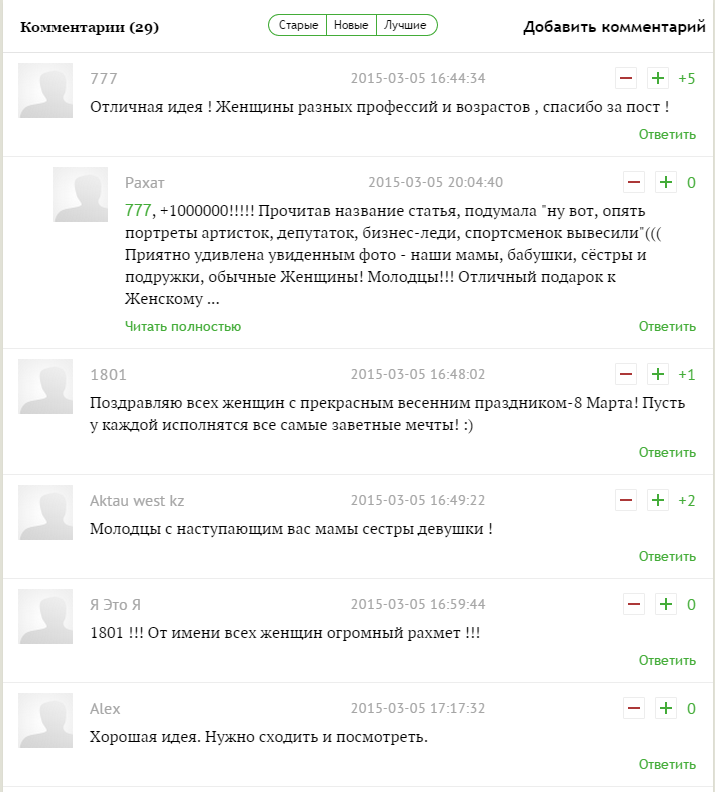 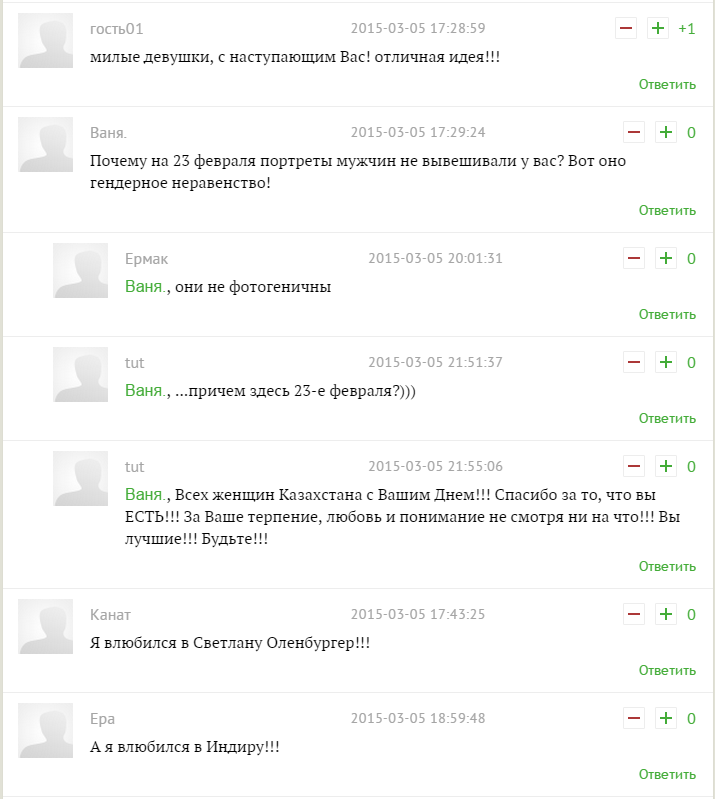 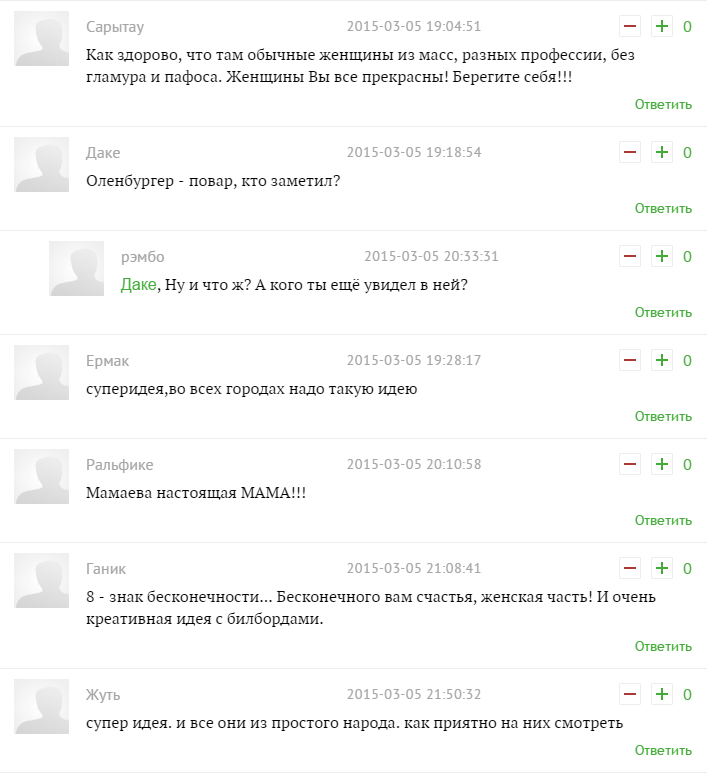 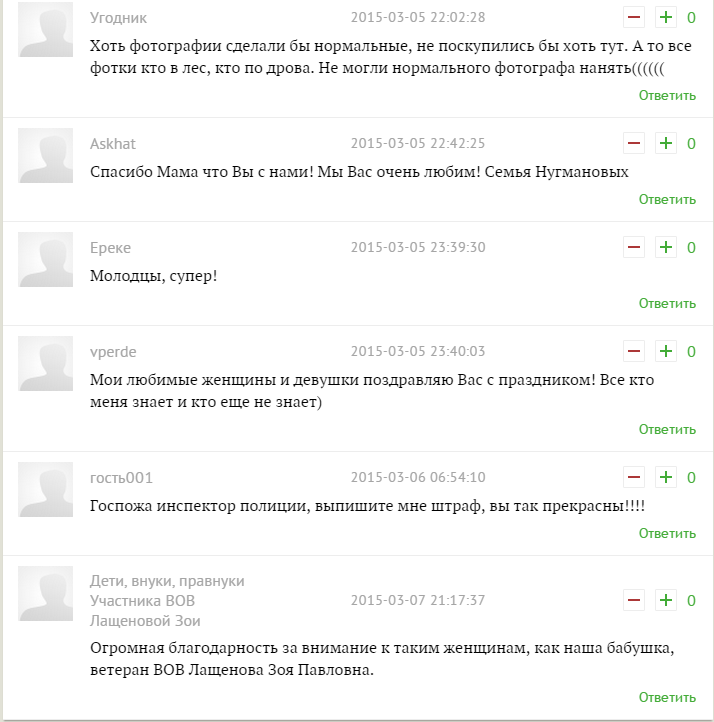 Благодарственное письмо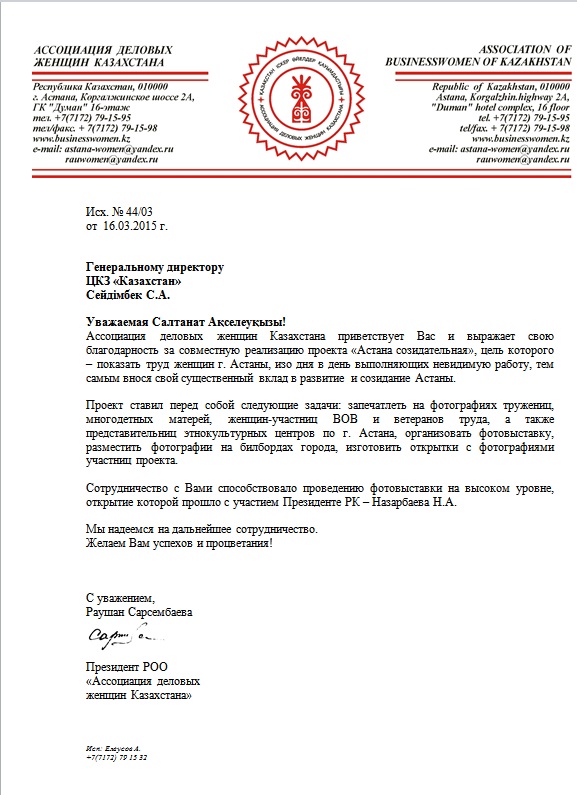 №Сфера деятельностиП/пПрофессияI.ЗдравоохранениеИтого: 3 человекаМедсестраI.ЗдравоохранениеИтого: 3 человекаВрачI.ЗдравоохранениеИтого: 3 человекаСоциальный работникII.Наука, образование, воспитаниеИтого: 4 человекаУчительницаII.Наука, образование, воспитаниеИтого: 4 человекаНяняII.Наука, образование, воспитаниеИтого: 4 человекаВоспитатель детского садаII.Наука, образование, воспитаниеИтого: 4 человекаБиблиотекарьIII.Пищевой блок (кухня, столовая)Итого: 2 человекаПоварIII.Пищевой блок (кухня, столовая)Итого: 2 человекаПекарьIV.ТорговляИтого: 1 человекПродавец рынкаIV.ТорговляИтого: 1 человекПродавец цветовV.   Строительство /ремонтИтого: 2 человекаМаляр/штукатурщицаV.   Строительство /ремонтИтого: 2 человекаКрановщицаVI.   Салон красотыИтого: 1 человекПарикмахерVII.Услуги (сервис и обслуживание)Итого: 1 человекОператор  Call-центраVII.Услуги (сервис и обслуживание)Итого: 1 человекЖенщина-дворник (уборщица снега)VII.Услуги (сервис и обслуживание)Итого: 1 человекШвеяVIII.КультураИтого: 1 человекБалеринаIX.ТранспортИтого: 3 человекВодитель городского автобусаIX.ТранспортИтого: 3 человекПроводница поездаIX.ТранспортИтого: 3 человекСотрудница ГАИX.Многодетные материИтого: 5 человек 22-26.Многодетная мамаXI.Женщины- участницы ВОВИтого: 5 человек 27-31.Женщины- участницы ВОВXII.Представители этно-культурных центров (Ассамблеи народа Казахстана г.Астана)Итого: 10 человек 32-41.Представители этно-культурных центров Наименование мероприятияДатаИсполнительРезультатПримечаниеСформировать список участниц Проекта «Астана-созидательная»до 29.01.15 г.Сарсембаева Р.Б.Елеусов А.АСформирован список  40 женщин по следующим категориям:простые труженицы – 20 чел., многодетные матери – 5 чел., женщины-участницы ВОВ и ветераны труда – 5 чел., представительницы этнокультурных центров- 10 чел.Сформировать список фотографовдо 29.01.15 г.Сарсембаева Р.Б.29 января проведена встреча с фотографами, в ходе которой были разъяснены цели, задачи и основные направления проекта. Каждому фотографу вручено техническое задание.Составить  смету расходовдо 29.01.15 г.Шамбаева А.К.Смета расходов по Проекту составленаНаправить письмо Зам.акиму г. Астана г-ну Аманшаеву Е.А. о сотрудничестве в рамках проектовдо 02.02.15 г.Елеусов А.АПисьмо подготовлено и сдано в канцеляриюУтвердить у зам. акима г. Астаны г-на Аманшаева Е.А фотографии на открытки, билборды, фотовыставкудо 26.02.15 г.Шамбаева А.К.Фотографии и эскизы открыток, билбордов – утверждены и отправлены на печатьРазместить фотография женщин на билбордах городадо 03.03.15 г.Шамбаева А.К.Елеусов А.АРазмещены 30 билбордов на улицах г. АстаныПодготовка места проведения в ЦКЗ «Казахстан», установка пресс-стены.5-6.03.15 г.Шамбаева А.К.Установлены стенды для фотографий выставки, проведена генеральная репетиция с участницами проектаОфициальная церемония открытия Фото-выставки в ЦКЗ «Казахстан»07.03.15 г.14:00Сарсембаева Р.Б.Шамбаева А.К.Проведена с участием Президента РК – Назарбаева Н.А.№Специальность/ПрофессияФ.И.О.ВозрастМесто работы и ДолжностьПримечаниеСоциальный работникТажимуратова Фатима Мукашевна 47 летМедсестра Приехала из г. Кызылорда, в Астане 30 лет, замужем, 3 детей, сын – 25 лет работает в  военной полиции, дочь 18 лет студентка учится в Польше, сын – 5 лет ходит в детский сад, работает медсестрой сразу после окончания медицинского колледжаПовар Оленбургер Светлана Александровна37 летCafestar, Шеф поварРодилась и выросла в Целинограде, не замужем, 2 детей, дочь – 18 лет, студентка, сын – 11 лет, школьник, по образованию – повар кондитерПекарьАбрамович Анастасия Сергеевна26 летCoffee NOVAпекарьРодилась и выросла в Целинограде, замужем,  два сына 7 и 2 года, по образованию технолог пищевой промышленности, первая работа в Астане  – помощник повараПарикмахерШарипова Зульфия Ниязовна27 летСалон  красоты Sisters, парикмахерПриехала из г. Ташкент, в Астане 1 год Оператор Call-центраБлялова Жанна Мунисовна31 годBeelineРодилась и выросла в Целинограде, не замужем, детей нет, по образованию: инженер связиРаботник производства (химчистка)Сергеева Марина Икеновна41 годХимчистка Crystal ,технологРодилась и выросла в Целинограде, не замужем, сын 20 лет студент, дочь 15 школьница, по образованию портной-универсал, первая работа в Астане – швея.ШвеяШалкарбаева Шолпан Бакытовна40 летAida KaumeNOVA,Приехала из г. Алматы, в Астане 1 год, замужем, дочь 10 лет, сын 3 года, по образованию инженер-конструктор, сейчас работает конструктором моделей в доме моды «AidaKaumeNOVA»ФлористМаковская Виктория Александровна25 летЦветочный магазин в ТРЦ КеруенРодилась и выросла в Целинограде, не замужем, детей нет, по первому образованию парикмахер широкого профиля, косметолог-визажист, по второму – флорист. Начинала трудовой стаж – официантом. КрановщицаКуандыкова Динара Ербулатовна27 летКрановщик Приехала из г.  Петропавловска, в Астане 8 лет, не замужем, детей нет, по образованию маркетолог, первая работа в Астане – помощник повара Маляр/ штукатурщицаЖанузакова Гульнар Шаматовна43 годаШтукатур - малярПриехала из г. Актобе, в Астане 11 лет, не замужем, дочь 23 года, швея по образованиюБиблиотекарь Дүйсетай Шұғыла Акылбекқызы33 годаЦентральная библиотека,Приехала из аула Токтамыс, Абайского района, ВКО. В Астане  14 лет, не замужем, Дети: сын-7 лет, дочь-5 лет, историк по образованию, работала уч. истории в СШ 49 КассирЖумабике Мукан22 леткассирУроженка г. АстаныУчительницаЗабикулла Жанель Олжабаевна25 летУчитель начальных классовС 2006 года, приехала с Ерейментауского района. Приехала учиться, затем начала работать в школе с 2010НяняАйтбаева Зайра Тоймагамбетовна30 летНяня в детском садуВ Астану приехала в 2003 г. с Костаная. Училась в Костанай, и подрабатывала в Астане. В садике работает с основания дет. садаВоспитатель детского садаДжургенбаева Шолпан Райнбековна37 летВоспитательница в детском саду3 детей, старшему 8 лет, младшему 1,5 года . С 2007 в Астане, из Санкт-Петербурга. Юрист по образованию. АДЖК набирали на бесплатные курсы няни. После этого начала свою труд. деятельность. Открыла садик на дому, 5 лет там работала (Послание Президента в 2009 году о развитии садиков на дому). Открыла большой садик на 60 человек  в 2014 году.Продавец рынкаКараханова Зарина Ермахмедовна18 летПродавец овощного рынка АртёмС 2014 приехала с г. Сатпаев. Училась в политечническом колледже, учится на заочномВодитель городского автобусаМихеенкова Людмила Васильевна50 летАвто парк  №1 Водитель автобуса2 взрослых работающих детей. В Астане с 1964 года. Из Костанайской области, окончила швейное училище. В троллейбусном парке работает с основанияПроводница поездаТасмагамбетова Жанар Муратовна30 летПоезд Астана-АтырауИз Атырау. Среднее образование в Атырау. Затем работала в компании «Прогресс», которая торгует продукцией “Nivea”Дорожная рабочаяТайгунова Ольга Леонидовна33 летДорожная рабочаяРодилась в г. Целиноград, не замужем, воспитывает сына, школьник, закончила 10-классов, училась на швею-мотористку.Сотрудница ГАИНурсагитова Индира Кидербаевна26 летИнспектор взвода Департамента Внутренних Дел, Стар. Лейт. ПолицииВ 2012 приехала из Алматы . В Алматы работала в Медеуском РУВД в штабеЖенщина-участница ВОВБерниязова Зинаида Дюсенкуловна91годЗенитчица.3 детей, 7 внуков, 2 правнука . Приехала из Атырауской области, посёлок Доссор в 2014. Ударник соц.труда. В мирное время - медсестра. Прозвали на войне «Дочь Джамбула» благодаря стихотворению «Ленинградцы – дети мои» Жамбыла Жабаева.Женщина-участница ВОВЛащенова Зоя Павловна94СвязисткаПриехала из Костанайской областиВ астане 17 летЖенщина-участница ВОВГребнева Варвара Михайловна94Оружейник на авиации8 внуков, 8 правнуков. С 1940 года в Астане, сама с Караганды.  До войны работала в автопарке. В мирное время - оператор вагонного депо до 1977 года.Ветеран войны и ветеран труда.Женщина-участница ВОВШепелева Клавдия Сергеевна95 летЕфрейтор писарь2 детей, 2 внуков, 4 правнуков. В Астане с 1947. В мирное время бухгалтерЖенщина-участница ВОВФедорова Надежда Борисовна91 летНа пенсииРодилась в Астане, во время войны работала Фельдшером, 2-ое внуков.Женщина-участница ВОВШирванова Рауза Ахметовна93 летНа пенсииПриехала в 1969  г. из г. Семей, во время войны служила радисткой, в мирное время работала бухгалтером. Дети: дочь – 54 года, двое внуков – 32 и 34 года, две правнучки 5 и 6 лет Труженица тылаСахнова Анна Леонтьевна87 летНа пенсииПриехала в Целиноград в 1995 г. из села Каменка, Балкашинского района. Во время ВОВ работала токарем и валяла валенки для фронта, в мирное время работала штукатуром. Дети – 2 дочери 65 и 59 лет, 3 сына – 64, 61 и 54 года, 8 внуков и 8 правнуков Труженик тылаКусаинова Шайзат Нургожевна94 летНа пенсииПриехала в 2006 г. из Астраханского района, Акмолинской области, 4 сына, 4 дочерей, 20 внуков, 9 правнука, во время войны работала трактористом  Многодетная мамаШатова Ульяна Георгьевна33домохозяйка5 детей: старшему 11, младшему 2 года. Родом из Астаны. Работала с 18 лет озеленителем, так же рабочей в теплице. Образование Лесного Паркового Хозяйства1Многодетная мамаМакатова Самал34 годадомохозяйка7 детей: с Старшему 14 лет, младшему 3,5 года. В Астане с 2007, из Кокшетау. Бухгалтер в частной строительной компании2Многодетная матьСарыбасова Айнур Пәлімбетовна33 годаМама 5 детейПриехала из г. Тараз, в Астане 10 лет, замужем, сыну 10 лет, четыре дочери 7 лет, 5 лет, 3 года, 8 мес. По образованию: менеджер по туризму, в данный момент ИП, руководит собственным ателье  по пошиву одежды3Многодетная матьМамаева Асем Акбергеновна42 годаМама 7 детейПриехала из г. Караганды, в Астане 15 лет, замужем 3 сына 20 –лет студент, 8 лет школьник и 4 года, дочери 26 лет, 10 лет, 7 лет и 6 лет. По образованию – экономист в данный момент ИП, занимается продажей женской одежды.Представительница татарского этнокультурного центраСулькарнаева Асия Рафаиловна37 летк.ф.н. (PhD), доцент, преподаватель английского Приехала из г. Кокшетау, в Астане 8 лет, 2 детей, 1 школьник и 1 грудничок, в данный момент находится в декретном отпускеПредставительница корейского этнокультурного центраТян Елена Мироновна36 летДиректор в частной компанииУчилась в Жетысуйском государственном университете им. Жансугурова,  приехала из г. Уштобе, в Астане 14 лет., работала в частной компании ассистентом директора, в данный момент работает директором в частной компании Астанинского филиала, замужем, двое детей, старшая школьница.Представительница польского этнокультурного центраБогаевская Елена Анатольевна39 летДекораторРодилась в Астане, окончила Университет им. Рыскулова по специальности: «Государственное и местное управление», замужем, трое сыновей, старший студент, двое школьника.Представительница немецкого этнокультурного центраСараева Екатерина Александровна33 летБухгалтерРодилась в Целинограде, замужем, двое детей, старший школьник, младший детсадовец, окончила Университет Туран по специальности «Бух. Учет и аудит»Представительница узбекского этнокультурного центраТулатова Шахноза32 летэкономистПриехала из г. Тараз, 8 лет в Астане, не замужем, воспитывает дочь, школьница, окончила Ташкентский государственный экономический университет окончила учебу ташкен гос экономический университет, в туристической компаниПредставительница азербайджанского центраМамедова Гюнель Гюндузкызы21 летстуденткаПриехала из Азербайджана г. Баку в 2000 г., не замужем, в семье единственный ребенок, отец: частный предприниматель, мать: домохозяйка, в данный момент учится в Университете КазГЮУ по специальности: правоведение. Представительница дунганского этнокультурного центраМалиева Михрам ЯкуповнаповарПриехала из г. Алматы, в Астане 14 лет, семейное положение: замужем, двое детей, окончила Алматинский государственный университет по специальности: педагог, работает поваром в 51 школе в г. Астана.Представитель-ница ингушского этнокультурного центраПугоева Айна Салемгериевна16 летШкольницаРодилась в г. Астане, ученица  9 класса, хочет поступить в Вуз попрофессии: дизайнер одежды